ГОСТ 7.60-2003 «СИБИД. Издания. Основные виды. Термины и определения» ГОСТ 7.60-2003МЕЖГОСУДАРСТВЕННЫЙ СТАНДАРТСистема стандартов по информации, 
библиотечному и издательскому делуИЗДАНИЯ. ОСНОВНЫЕ ВИДЫТермины и определенияМЕЖГОСУДАРСТВЕННЫЙ СОВЕТ 
ПО СТАНДАРТИЗАЦИИ, МЕТРОЛОГИИ И СЕРТИФИКАЦИИМинскПредисловие1 РАЗРАБОТАН Российскойкнижной палатой Министерства РФ по делам печати, телерадиовещания и средствмассовых коммуникаций и Межгосударственным техническим комитетом постандартизации МТК 191 «Научно-техническая информация, библиотечное ииздательское дело»ВНЕСЕН Госстандартом России2 ПРИНЯТМежгосударственным советом по стандартизации, метрологии и сертификации(протокол № 23 от 22 мая 2003 г.)За принятие проголосовали:3 Постановлением Государственного комитетаРоссийской Федерации по стандартизации и метрологии от 25 ноября 2003 г. №331-ст межгосударственный стандарт ГОСТ 7.60-2003 введен в действиенепосредственно в качестве национального стандарта Российской Федерации с 1июля 2004 г.4 ВЗАМЕН ГОСТ 7.60-90СОДЕРЖАНИЕВведениеУстановленные в стандартетермины расположены в систематическом порядке, отражающем систему понятий вобласти книгоиздания.Для каждого понятияустановлен один стандартизованный термин.Недопустимые к применениютермины-синонимы приведены в круглых скобках после стандартизованного термина иобозначены пометой «Ндп».В алфавитном указателеприведены термины с указанием номеров статей-индексов, показывающих местокаждого термина в логической системе стандарта.Приведенные в стандартеопределения можно при необходимости изменять, вводя в них производные признаки,раскрывая значения используемых в них терминов, указывая объекты, входящие вобъем определяемого понятия. Изменения не должны нарушать объем и содержаниепонятий, определенных в данном стандарте.В стандарте приведеныиноязычные эквиваленты стандартизованных терминов на немецком (de),английском (en), французском (fr) языках.Стандартизованные терминынабраны полужирным шрифтом, а недопустимые термины-синонимы - курсивом.ГОСТ 7.60-2003МЕЖГОСУДАРСТВЕННЫЙ СТАНДАРТСистема стандартов поинформации, библиотечному и издательскому делуИЗДАНИЯ. ОСНОВНЫЕ ВИДЫТермины и определенияSystem of standards oninformation, librarianship and publishing. 
Publications. Basic types. Terms and definitionsДата введения 2004-07-011 ОбластьпримененияНастоящий стандартустанавливает термины и определения понятий, употребляемых в областикнигоиздания.Термины, установленныенастоящим стандартом, рекомендуются для применения во всех видах документации илитературы в области книгоиздания, входящих в сферу работ по стандартизациии/или использующих результаты этих работ.2Нормативные ссылкиВ настоящем стандартеиспользованы ссылки на следующие стандарты:ГОСТ7.0-99 Система стандартов по информации, библиотечному и издательскомуделу. Информационно-библиотечная деятельность,библиография. Термины и определенияГОСТ7.83-2001 Система стандартов по информации, библиотечному и издательскомуделу. Электронные издания. Основные виды и выходныесведения3 Термины иопределенияАлфавитныйуказатель терминов на русском языкеавторефератдиссертации                                                                                3.2.4.3.1.7альбом                                                                                                                     3.2.3.5.1альбом                                                                                                                         3.2.6.7альбомтехнический                                                                                         3.2.3.5.1.1альбомхудожественный                                                                                  3.2.3.5.1.3альманах                                                                                                             3.2.4.3.6.1антология                                                                                                            3.2.4.3.6.2атлас                                                                                                                        3.2.3.5.2атласанатомический                                                                                        3.2.3.5.2.1атласастрономический                                                                                    3.2.3.5.2.2атласботанический                                                                                          3.2.3.5.2.3атласгеографический                                                                                      3.2.3.5.2.4атласзоологический                                                                                         3.2.3.5.2.5атласлингвистический                                                                                    3.2.3.5.2.6атласмедицинский                                                                                           3.2.3.5.2.7афиша                                                                                                                  3.2.4.3.5.4бестселлер                                                                                                               3.2.10.2библиотека                                                                                                          3.2.4.6.8.2брошюра                                                                                                                  3.2.4.7.2брошюра                                                                                                                  3.2.6.3.1букварь                                                                                                             3.2.4.3.4.1.1буклет                                                                                                                     3.2.6.3.1бюллетень                                                                                                                 3.2.5.3бюллетеньинформационный                                                3.2.5.3.2, 3.2.5.3.4, 3.2.5.3.5бюллетеньнормативный                                                                                    3.2.5.3.3бюллетеньрекламный                                                                                        3.2.5.3.4бюллетеньсправочный                                                                                       3.2.5.3.5бюллетеньстатистический                                                                             3.2.5.3.1.1бюллетень-таблица                                                                                              3.2.5.3.1бюллетень-хроника                                                                                              3.2.5.3.2введение                                                                                                              3.2.4.3.1.5видиздания                                                                                                                  3.1.3выпускспециальный газетный                                                                        3.2.5.1.3газета                                                                                                                         3.2.5.1газетаобщеполитическая                                                                                   3.2.5.1.1газетаспециализированная                                                                                3.2.5.1.2гравюра                                                                                                                   3.2.3.5.5графикапечатная                                                                                                     3.2.3.5дайджест                                                                                                                    3.2.2.3журнал                                                                                                                       3.2.5.2журналлитературно-художественный                                                            3.2.5.2.1журналнаучно-популярный                                                                              3.2.5.2.4журналнаучный                                                                                                   3.2.5.2.3журналобщественно-политический                                                                 3.2.5.2.2журналпопулярный                                                                                            3.2.5.2.6журналпроизводственно-практический                                                             3.5.2.5журналреферативный                                                                                        3.2.5.2.7журналс двойным входом                                                                                     3.2.6.4задачник                                                                                                           3.2.4.3.4.3.1закладкакнижная                                                                                                3.2.6.3.4издание                                                                                                                         3.1.1изданиеадаптированное                                                                                     3.2.4.2.8изданиеакадемическое                                                                                       3.2.4.6.1изданиеанонимное                                                                                                  3.2.9.1изданиебесплатное                                                                                               3.2.10.1изданиебиблиографическое                                                                              3.2.4.4.1изданиебиблиофильское                                                                                 3.2.4.2.7.1изданиеведомственное                                                                                          3.2.9.5изданиегазетное                                                                                                   3.2.6.3.2изданиеграфическое                                                                                                 3.2.3.5изданиедля библиотеки                                                                                      3.2.4.2.4изданиедля детей и юношества                                                                        3.2.4.2.3изданиедля досуга                                                                                             3.2.4.1.13изданиедля слепых                                                                                             3.2.4.2.5изданиедля служебного пользования                                                              3.2.4.2.6изданиедокументально-художественное                                                     3.2.4.3.6.3изданиедополненное                                                                                        3.2.4.8.2.2изданиедуховно-просветительное                                                                    3.2.4.1.9изданиежурнальное                                                                                                3.2.6.1изданиеинструктивно-методическое                                                            3.2.4.3.3.1изданиеинформационное                                                                                 3.2.4.1.11изданиеисправленное                                                                                      3.2.4.8.2.3изданиекарманное                                                                                                  3.2.7.2изданиекартографическое                                                                                    3.2.3.2изданиекарточное                                                                                                3.2.6.3.3изданиекнижное                                                                                                     3.2.6.2изданиекомбинированное                                                                                     3.2.6.6изданиекомплектное                                                                                             3.2.6.7изданиеконтрафактное                                                                                         3.2.9.8изданиелистовое                                                                                                     3.2.6.3изданиелитературно-художественное                                                             3.2.4.1.4изданиелитографированное                                                                                 3.2.8.5изданиелубочное                                                                                                  3.2.3.5.6изданиемалоформатное                                                                                        3.2.7.1изданиемассовое                                                                                                  3.2.4.2.1изданиемассово-политическое                                                                         3.2.4.1.8изданиемемориальное                                                                                         3.2.11.1изданиеминиатюрное                                                                                             3.2.7.3изданиемноготомное                                                                                           3.2.4.6.4изданиемногоязычное                                                                                        3.2.4.5.3изданиемузыкальное                                                                                                 3.2.3.3изданиена правах рукописи                                                                                3.2.10.4изданиенаучное                                                                                                    3.2.4.1.2изданиенаучно-популярное                                                                               3.2.4.1.3изданиенаучно-художественное                                                                    3.2.4.3.6.4изданиенепериодическое                                                                                      3.2.1.1изданиеновое                                                                                                     3.2.4.8.2.1изданиенормативное производственно-практическое                                 3.2.4.1.6изданиенотное                                                                                                         3.2.3.3изданиенумерованное                                                                                          3.2.10.5изданиеобзорное                                                                                                   3.2.4.4.4изданиеоднотомное                                                                                             3.2.4.6.5изданиеоригинальное                                                                                         3.2.4.5.1изданиеотдельное                                                                                                3.2.4.6.6изданиеофициальное                                                                                          3.2.4.1.1изданиепараллельное                                                                                         3.2.4.5.5изданиепервое                                                                                                      3.2.4.8.1изданиепервое отдельное                                                                               3.2.4.8.1.1изданиепереводное                                                                                              3.2.4.5.2изданиепереработанное                                                                                   3.2.4.8.2.4изданиепересмотренное                                                                                  3.2.4.8.2.5изданиепериодическое                                                                                          3.2.1.3изданиепечатное                                                                                                     3.1.1.1изданиепиратское                                                                                                   3.2.9.8изданиеповторное                                                                                          3.2.4.8.2.7.1изданиеподписное                                                                                                 3.2.10.6изданиепопулярное                                                                                             3.2.4.2.2изданиепортативное                                                                                              3.2.7.4изданиепосмертное                                                                                                3.2.9.4изданиеприжизненное                                                                                           3.2.9.3изданиепродолжающееся                                                                                      3.2.1.4изданиепроизводственно-практическое                                                         3.2.4.1.5изданиерасширенное                                                                                        3.2.4.8.2.6изданиередкое                                                                                                       3.2.10.7изданиерекламное                                                                                             3.2.4.1.12изданиерепринтное                                                                                             3.2.8.3.1изданиереферативное                                                                                         3.2.4.4.5изданиесериальное                                                                                                 3.2.1.2изданиесерийное                                                                                                  3.2.4.6.9изданиесобственное                                                                                               3.2.9.2изданиесовместное                                                                                                 3.2.9.6изданиесо шрифтом Брайля                                                                                 3.2.3.4изданиес параллельным текстом                                                                     3.2.4.6.4изданиесправочное                                                                                            3.2.4.1.10изданиестереотипное                                                                                       3.2.4.8.2.7изданиетекстовое                                                                                                   3.2.3.1изданиеулучшенное                                                                                               3.2.8.2изданиеуставное                                                                                               3.2.4.3.2.4изданиеучебное                                                                                                    3.2.4.1.7изданиефаксимильное                                                                                           3.2.8.3изданиефирменное                                                                                                 3.2.9.7изданиеэлектронное                                                                                               3.1.1.2изданиеэлитарное                                                                                                3.2.4.2.7изданиеюбилейное                                                                                               3.2.11.2изоиздание                                                                                                                 3.2.3.5изопродукция                                                                                                              3.2.3.5инструкция                                                                                                         3.2.4.3.2.1календарь                                                                                                                  3.2.5.4календарьзнаменательных дат                                                                        3.2.5.4.1календарькнижного типа                                                                                   3.2.5.4.2календарьотрывной/перекидной                                                                      3.2.5.4.3карта                                                                                                                       3.2.3.2.1карта-схема                                                                                                            3.2.3.2.2карточкапечатная каталожная                                                                        3.2.4.4.3каталог                                                                                                             3.2.4.3.5.3.2каталог                                                                                                              3.2.4.3.5.3.3каталогаукциона                                                                                        3.2.4.3.5.3.2.1каталогбиблиотеки                                                                                    3.2.4.3.5.3.2.2каталогвыставки                                                                                       3.2.4.3.5.3.2.3каталогиздательский                                                                                       3.2.4.4.2.2каталогкниготорговый                                                                                   3.2.4.4.2.3каталогмузейный                                                                                       3.2.4.3.5.3.2.5каталогноменклатурный                                                                             3.2.4.3.3.5.1каталогпромышленный                                                                                  3.2.4.3.3.5каталог-проспект                                                                                            3.2.4.3.5.3.3каталогтоваров и услуг                                                                             3.2.4.3.5.3.2.4кипсек                                                                                                                     3.2.8.2.1книга                                                                                                                       3.2.4.7.1книгаадресная/телефонная                                                                         3.2.4.3.5.3.1книгабукинистическая                                                                                        3.2.10.3книгаксилографическая                                                                                       3.2.8.4книгас двойным входом                                                                                        3.2.6.4книжка-игрушка                                                                                                      3.2.6.5книжка-малютка                                                                                                  3.2.7.3.1комплектучебный                                                                                            3.2.4.3.4.5конструкцияиздания материальная                                                                         3.7ксилография                                                                                                       3.2.3.5.5.1линогравюра                                                                                                       3.2.3.5.5.2лист                                                                                                                         3.2.4.7.3листовка                                                                                                                 3.2.4.7.3листок                                                                                                                     3.2.4.7.3листокинформационный                                                                                3.2.4.4.5.1литография                                                                                                         3.2.3.5.5.3материалыконференции (съезда, симпозиума)                                          3.2.4.3.1.3многотомник                                                                                                         3.2.4.6.4монография                                                                                                        3.2.4.3.1.1моноиздание                                                                                                             3.2.2.1название                                                                                                                         3.1.1назначениецелевое                                                                                                   3.1.5обзорбиблиографический                                                                                3.2.4.4.4.1однотомник                                                                                                            3.2.4.6.5олеография                                                                                                         3.2.3.5.8.1открытка                                                                                                             3.2.6.3.3.1открыткаизобразительная                                                                                 3.2.3.5.3оформлениеиздания                                                                                                  3.1.8офорт                                                                                                                    3.2.3.5.5.4памятка                                                                                                               3.2.4.3.3.4папка                                                                                                                           3.2.6.7пейпербек                                                                                                                  3.2.8.1переиздание                                                                                                           3.2.4.8.2перепечатка                                                                                                     3.2.4.8.2.7.2периодичность                                                                                                             3.1.4песенник                                                                                                              3.2.4.3.6.5плакат                                                                                                                     3.2.6.3.5плакатизобразительный                                                                                    3.2.3.5.4планвыпуска изданий аннотированный тематический                           3.2.4.4.1.1подсерия                                                                                                              3.2.4.6.8.4пособиенаглядное                                                                                                3.2.3.5.7пособиепрактическое                                                                                      3.2.4.3.3.2пособиеучебное                                                                                                 3.2.4.3.4.2пособиеучебное наглядное                                                                          3.2.4.3.4.2.2пособиеучебно-методическое                                                                     3.2.4.3.4.2.1практикум                                                                                                           3.2.4.3.4.3прейскурант                                                                                                        3.2.4.3.2.2препринт                                                                                                              3.2.4.3.1.4приложение                                                                                                           3.2.4.6.7программаучебная                                                                                           3.2.4.3.4.4продукцияиздательская                                                                                           3.1.2произведенияизбранные                                                                                    3.2.4.6.2пролегомены                                                                                                      3.2.4.3.1.5проспект                                                                                                           3.2.4.3.5.3.3публикация                                                                                                                     3.1.1путеводитель                                                                                                   3.2.4.3.5.3.4разговорник                                                                                               3.2.4.3.5.2.2.4.1репринт                                                                                                                   3.2.8.3.1репродукцияхудожественная                                                                            3.2.3.5.8руководствопрактическое                                                                              3.2.4.3.3.3самоучитель                                                                                                    3.2.4.3.4.2.4сборник                                                                                                                      3.2.2.2сборникнаучных трудов                                                                                  3.2.4.3.1.2сборникреферативный                                                                                    3.2.4.4.5.2серия                                                                                                                       3.2.4.6.8сериябиблиотечная                                                                                          3.2.4.6.8.1сериязакрытая                                                                                                  3.2.4.6.8.2серияоткрытая                                                                                                  3.2.4.6.8.3словарь                                                                                                                3.2.4.3.5.2словарьидеографический                                                                         3.2.4.3.5.2.2.1словарьорфографический                                                                         3.2.4.3.5.2.2.2словарьорфоэпический                                                                             3.2.4.3.5.2.2.3словарьпереводной                                                                                    3.2.4.3.5.2.2.4словарь-справочник                                                                                             3.2.4.3.5.2словарьтерминологический                                                                        3.2.4.3.5.2.3словарьтолковый                                                                                       3.2.4.3.5.2.2.5словарьчастотный                                                                                      3.2.4.3.5.2.2.6словарьэнциклопедический                                                                        3.2.4.3.5.2.1словарьэтимологический                                                                          3.2.4.3.5.2.2.7словарьязыковой                                                                                           3.2.4.3.5.2.2собраниесочинений                                                                                             3.2.4.6.3сочиненияизбранные                                                                                          3.2.4.6.2справочник                                                                                                         3.2.4.3.5.3справочник/словарьбиобиблиографический                                           3.2.4.3.5.3.5справочник/словарьбиографический                                                        3.2.4.3.5.3.6стандарт                                                                                                               3.2.4.3.2.3табель-календарь                                                                                                 3.2.5.4.4тезисыдокладов/сообщений научной конференции (съезда,симпозиума)                                                                                         3.2.4.3.1.6тетрадьрабочая                                                                                              3.2.4.3.4.2.3тираж                                                                                                                           3.1.1увраж                                                                                                                         3.2.6.7указательбиблиографический                                                                          3.2.4.4.2указательбиблиографический государственный                                       3.2.4.4.2.1указательбиблиографический издательский                                              3.2.4.4.2.2указательбиблиографический книготорговый                                          3.2.4.4.2.3учебник                                                                                                                3.2.4.3.4.1фолиант                                                                                                                     3.2.7.5фотоальбом                                                                                                         3.2.3.5.1.2характеринформации                                                                                               3.1.6хрестоматия                                                                                                     3.2.4.3.4.2.5экземпляр                                                                                                                       3.1.1экслибрис                                                                                                               3.2.3.5.9экспресс-информация                                                                                       3.2.4.4.5.3энциклопедия                                                                                                     3.2.4.3.5.1эстамп                                                                                                                  3.2.3.5.5.5(Поправка, ИУС 2-2007)Алфавитныйуказатель терминов на немецком языкеABC-Buch, Fibel                                                                                               3.2.4.3.4.1.1Abreiss/Umlegekalender                                                                                        3.2.5.4.3adaptierte Ausgabe                                                                                                 3.2.4.2.8akademie Ausgabe                                                                                                  3.2.4.6.1Album                                                                                                                       3.2.3.5.1Almanach                                                                                                              3.2.4.3.6.1amtliche Veröffentlichung                                                                                       3.2.4.1.1Angebotkatalog                                                                                                    3.2.4.4.2.3Anleitung für die Betriebspraxis                                                                         3.2.4.3.3.3annodierter Themenplan des Verlages                                                               3.2.4.4.1.1anonymer Ausgabe                                                                                                     3.2.9.1Anschauungsmittel                                                                                                  3.2.3.5.7Anthologie                                                                                                             3.2.4.3.6.2Atlas                                                                                                                         3.2.3.5.2Aufgabensammlung                                                                                           3.2.4.3.4.3.1Ausgabe                                                                                                                         3.1.1Ausgabe aus dem Nachlass                                                                                       3.2.9.4Ausgabe für die Betriebspraxis                                                                              3.2.4.1.5Ausgabe in Buchform                                                                                                 3.2.6.2ausgewählte Werke                                                                                                 3.2.4.6.2Aushand                                                                                                                3.2.4.3.5.4Ausstellungskatalog                                                                                       3.2.4.3.5.3.2.3Autoreferat einer Dissertation                                                                            3.2.4.3.1.7Behördendruck                                                                                                           3.2.9.5Beilage                                                                                                                     3.2.4.6.7Bestseller                                                                                                                  3.2.10.2bibliophile Ausgabe                                                                                              3.2.4.2.7.1Bibliotheksausgabe                                                                                                 3.2.4.2.4Blindenausgabe                                                                                                       3.2.4.2.5Booklet                                                                                                                    3.2.6.3.1Broschüre                                                                                                                3.2.4.7.2Buch                                                                                                                         3.2.4.7.1Buchkalender                                                                                                          3.2.5.4.2Bulletin                                                                                                                        3.2.5.3Chrestomatie                                                                                                     3.2.4.3.4.2.5Definitionswörterbuch                                                                                    3.2.4.3.5.2.2.5Dokumentalistik                                                                                                   3.2.4.3.6.3Druckproduktion                                                                                                           3.1.2eigene Ausgabe                                                                                                          3.2.9.2einbändige Ausgabe                                                                                                3.2.4.6.5Einführung                                                                                                            3.2.4.3.1.5Einzelblatt                                                                                                                   3.2.6.3Einzelwerkausgabe                                                                                                     3.2.2.1Enzyklopädie                                                                                                        3.2.4.3.5.1enzyklopädisches Wörterbuch                                                                          3.2.4.3.5.2.1ergänzte Auflage                                                                                                  3.2.4.8.2.2erste Ausgabe                                                                                                          3.2.4.8.1erste Sonderausgabe                                                                                            3.2.4.8.1.1erweiterte Auflage                                                                                                3.2.4.8.2.6Estampe                                                                                                                3.2.3.5.5.5etymologisches Wörterbuch                                                                          3.2.4.3.5.2.2.7Exlibris                                                                                                                     3.2.3.5.9Fachzeitung                                                                                                              3.2.5.1.2Fachzeitschrift                                                                                                         3.2.5.2.5faksimile Ausgabe                                                                                                      3.2.8.3Firmenausgabe                                                                                                           3.2.9.7Flugblatt                                                                                                                   3.2.4.7.3Folgedruckwerke                                                                                                        3.2.1.2Foliant                                                                                                                         3.2.7.5fortlaufende Ausgabe                                                                                                 3.2.1.4Gemeinschaftsausgabe                                                                                              3.2.9.6gesammelte Werke                                                                                                 3.2.4.6.3Gestaltung der Ausgabe                                                                                               3.1.8Gravure                                                                                                                    3.2.3.5.5Häufigkeitswörterbuch                                                                                   3.2.4.3.5.2.2.6ideographisches Wörterbuch                                                                         3.2.4.3.5.2.2.1Informationsblatt                                                                                                     3.2.5.3.5Instruktion                                                                                                            3.2.4.3.2.1Jubiläumsausgabe                                                                                                    3.2.11.2Kalender                                                                                                                     3.2.5.4Kalender der denkwurdigen Daten                                                                        3.2.5.4.1Karte                                                                                                                        3.2.3.2.1kartographische Ausgabe                                                                                          3.2.3.2Katalog                                                                                                              3.2.4.3.5.3.2kleinformatige Ausgabe                                                                                             3.2.7.1komplette Ausgabe                                                                                                    3.2.6.7korrigierte Auflage                                                                                               3.2.4.8.2.3Kunstausgabe                                                                                                             3.2.3.5Kunstband                                                                                                             3.2.3.5.1.3Kunstpostkarte                                                                                                        3.2.3.5.3Lehrbuch                                                                                                               3.2.4.3.4.1Lehrbuch für Selbstunterricht                                                                           3.2.4.3.4.2.4Lehrprogramm                                                                                                      3.2.4.3.4.4Lehr- und Anschauungsmittel                                                                           3.2.4.3.4.2.2Lesezeichen                                                                                                             3.2.6.3.4Liederbuch                                                                                                            3.2.4.3.6.5Linolschnitt                                                                                                           3.2.3.5.5.2Literaturzeitschrift                                                                                                  3.2.5.2.1Lithographie                                                                                                         3.2.3.5.5.3Loseblattausgabe                                                                                                       3.2.6.3Massenausgabe                                                                                                      3.2.4.2.1massenpolitische Ausgabe                                                                                      3.2.4.1.8mehrbändige Ausgabe                                                                                             3.2.4.6.4mehrsprachige Ausgabe                                                                                          3.2.4.5.3Memorialausgabe                                                                                                    3.2.11.1methodischer Lehrbehelf                                                                                  3.2.4.3.4.2.1Miniaturausgabe                                                                                                        3.2.7.3Monographie                                                                                                        3.2.4.3.1.1Musikalien                                                                                                                  3.2.3.3Nachauflage                                                                                                       3.2.4.8.2.7.1Nachschlagebuch                                                                                                   3.2.4.1.10Nachschlagewerk                                                                                                 3.2.4.3.5.3Neuauflage                                                                                                              3.2.4.8.2neubearbeitete Auflage                                                                                        3.2.4.8.2.4nichtperiodische Ausgabe                                                                                          3.2.1.1normative Ausgabe für die Betriebspraxis                                                            3.2.4.1.6normatives Bulletin                                                                                                 3.2.5.3.3numerierte Ausgabe                                                                                                 3.2.10.5Öldruck                                                                                                                 3.2.3.5.8.1orphoepisches Wörterbuch                                                                            3.2.4.3.5.2.2.3orthographises Wörterbuch                                                                           3.2.4.3.5.2.2.2Paperback                                                                                                                   3.2.8.1Parallelausgabe                                                                                                       3.2.4.5.5Periodikum                                                                                                                  3.2.1.3Periodizität                                                                                                                     3.1.4Photoband                                                                                                             3.2.3.5.1.2Plakat                                                                                                                       3.2.6.3.5populäre Ausgabe                                                                                                    3.2.4.2.2populärwissenschaffiiche Ausgabe                                                                         3.2.4.1.3populärwissenschaftliche Zeitschrift                                                                      3.2.5.2.4Postkarte                                                                                                              3.2.6.3.3.1Prachtausgabe                                                                                                         3.2.8.2.1Praktikum                                                                                                             3.2.4.3.4.3praktisches Lehrmittel                                                                                         3.2.4.3.3.2Preisliste                                                                                                               3.2.4.3.2.2Preprint                                                                                                                 3.2.4.3.1.4Prospekt                                                                                                             3.2.4.3.5.3.3Radierung                                                                                                             3.2.3.5.5.4Referat der Beiträge einer wissenschaftlicheKonferenz                                  3.2.4.3.1.6Referateblatt                                                                                                           3.2.5.2.7Referatezeitschrift                                                                                                  3.2.5.2.7Reihe                                                                                                     3.2.4.6.8,3.2.4.6.8.4Reisenführer                                                                                                      3.2.4.3.5.3.4Reproduktion                                                                                                           3.2.3.5.8Sammelband der wissenschaftlichen Arbeiten                                                    3.2.4.3.1.2Sammelwerk                                                                                                  3.2.2.2,3.2.2.3schematische Karte                                                                                                 3.2.3.2.2schöne Literatur                                                                                                      3.2.4.1.4science Fiction                                                                                                      3.2.4.3.6.4seltenes Buch                                                                                                           3.2.10.7Serialausgabe                                                                                                             3.2.1.2Serie                                                                                                                         3.2.4.6.8Serienwerk                                                                                                               3.2.4.6.9Sonderausgabe der Zeitung                                                                                    3.2.5.1.3Sprachführer                                                                                                3.2.4.3.5.2.2.4.1Sprachwörterbuch                                                                                              3.2.4.3.5.2.2Standart                                                                                                                3.2.4.3.2.3statistisches Bulletin                                                                                            3.2.5.3.1.1Statut-Ausgabe                                                                                                     3.2.4.3.2.4Subskriptionsausgabe                                                                                              3.2.10.6Tabelkalender                                                                                                         3.2.5.4.4Tabelle                                                                                                                     3.2.5.3.1Tagungsberichte                                                                                                   3.2.4.3.1.3Taschenausgabe                                                                                                         3.2.7.2terminologisches Wörterbuch                                                                           3.2.4.3.5.2.3Textausgabe                                                                                                               3.2.3.1Titeldruck                                                                                                                3.2.4.4.3übersetzte Ausgabe                                                                                                 3.2.4.5.2Übersetzungswörterbuch                                                                                3.2.4.3.5.2.2.4unentgeltliche Ausgabe                                                                                            3.2.10.1unterrichtshilfe Lehrbehelf                                                                                  3.2.4.3.4.2Unterrichtsmittel                                                                                                     3.2.4.1.7unveränderte Ausgabe                                                                                         3.2.4.8.2.7Verlagskatalog                                                                                                     3.2.4.4.2.2Werbungsausgabe                                                                                                 3.2.4.1.12Werbungsbulletin                                                                                                    3.2.5.3.4wissenschaftliche Ausgabe                                                                                     3.2.4.1.2wissenschaftliche Zeitschrift                                                                                   3.2.5.2.3Wörterbuch                                                                                                           3.2.4.3.5.2Xylographie                                                                                                          3.2.3.5.5.1Zeitschrift                                                                                                                    3.2.5.2Zeitschriftenausgabe                                                                                                  3.2.6.1Zeitschrift für breite Leserkreise                                                                           3.2.5.2.6Zeitung                                                                                                                        3.2.5.1Zeitungsausgabe                                                                                                      3.2.6.3.2zu lebzeitenerschiene Ausgabe                                                                                  3.2.9.3Алфавитный указатель терминов на английском языкеABC-book                                                                                                          3.2.4.3.4.1.1academic publication                                                                                               3.2.4.6.1adapted edition                                                                                                        3.2.4.2.8advertisement                                                                                                       3.2.4.3.5.4advertising bulletin                                                                                                  3.2.5.3.4advertising edition                                                                                                 3.2.4.1.12album                                                                                                                        3.2.3.5.1almanac                                                                                                                 3.2.4.3.6.1almanac in book form                                                                                              3.2.5.4.2annotated subject publishers schedule                                                                3.2.4.4.1.1anonymous publication                                                                                               3.2.9.1anthology                                                                                                              3.2.4.3.6.2appendix                                                                                                                   3.2.4.6.7artistic album                                                                                                        3.2.3.5.1.3atlas                                                                                                                          3.2.3.5.2author’s abstract                                                                                                  3.2.4.3.1.7autor’s edition                                                                                                             3.2.9.2belles-lettres journal                                                                                               3.2.5.2.1bestseller                                                                                                                  3.2.10.2biobibliographical reference book                                                                    3.2.4.3.5.3.5biographic dictionary                                                                                         3.2.4.3.5.3.6biographic guide                                                                                                3.2.4.3.5.3.6book                                                                                                                         3.2.4.7.1booklet                                                                                                                     3.2.6.3.1bookmark                                                                                                                 3.2.6.3.4book of problems                                                                                               3.2.4.3.4.3.1bookseller’s catalogue                                                                                         3.2.4.4.2.3bulletin                                                                                                                        3.2.5.3calendar                                                                                                         3.2.5.4,2.5.4.4card edition                                                                                                              3.2.6.3.3cartographic edition                                                                                                    3.2.3.2catalogue                                                                                                            3.2.4.3.5.3.2classifier                                                                                                                   3.2.5.3.1collected works                                                                                                        3.2.4.6.3collection                                                                                                                     3.2.2.2collection of scientific papers                                                                               3.2.4.3.1.2collector’s edition                                                                                                 3.2.4.2.7.1colloquial guide                                                                                            3.2.4.3.5.2.2.4.1corrected edition                                                                                                   3.2.4.8.2.3de luxe edition                                                                                                         3.2.8.2.1departmental publication                                                                                            3.2.9.5design of publication                                                                                                      3.1.8dictionary                                                                                        3.2.4.3.5.2,3.2.4.3.5.2.2dictionary of terms                                                                                            3.2.4.3.5.2.3digest                                                                                                                           3.2.2.3directory                                                                                                                3.2.4.3.5.3documentalistic fiction                                                                                          3.2.4.3.6.3edition                                                                                                                            3.1.1edition for the blind                                                                                                 3.2.4.2.5edition in a book form                                                                                                3.2.6.2educational aid                                                                                   3.2.4.3.4.3,3.2.4.3.4.4educational edition                                                                                                  3.2.4.1.7encyclopaedia                                                                                                       3.2.4.3.5.1engraving                                                                                                                 3.2.3.5.5enlarged edition                                                                                 3.2.4.8.2.2,3.2.4.8.2.6etching                                                                                                                   3.2.3.5.5.4etymological dictionary                                                                                  3.2.4.3.5.2.2.7exhibition catalogue                                                                                       3.2.4.3.5.3.2.3ex-libris                                                                                                                    3.2.3.5.9facsimile edition                                                                                                          3.2.8.3firm publication                                                                                                           3.2.9.7first edition                                                                                                               3.2.4.8.1first separate edition                                                                                            3.2.4.8.1.1folio volume                                                                                                                3.2.7.5fotoalbum                                                                                                              3.2.3.5.1.2free of charge publication                                                                                        3.2.10.1frequency vocabulary                                                                                     3.2.4.3.5.2.2.6glossary                                                                                                           3.2.4.3.5.2.2.5graphic edition                                                                                                            3.2.3.5guidance manual                                                                             3.2.4.3.3.3,3.2.4.3.4.2.1guide                                                                                                3.2.4.3.5.3,3.2.4.3.5.3.4guide-book                                                                                                            3.2.4.3.3.2industrial and practical journal                                                                               3.2.5.2.5information bulletin                                                                                                 3.2.5.3.1instruction                                                                                                             3.2.4.3.2.1instructional edition                                                                                                 3.2.4.1.6joint publication                                                                                                          3.2.9.6journal                                                                                                         3.2.5.2,3.2.6.3.2journal type edition                                                                                                     3.2.6.1jubilee edition                                                                                                           3.2.11.2landscape                                                                                                                 3.2.3.5.1lay-out                                                                                                                            3.1.8leaflet                                                                                                                       3.2.4.7.3learned journal                                                                                                         3.2.5.2.3legislation bulletin                                                                                                   3.2.5.3.3library edition                                                                                                          3.2.4.2.4lifetime edition                                                                                                            3.2.9.3lincut                                                                                                                      3.2.3.5.5.2literature fiction                                                                                                       3.2.4.1.4lithography                                                                                                            3.2.3.5.5.3loose-leaf edition                                                                                                        3.2.6.3loose-leaf encased set                                                                                                3.2.6.7magazine                                                                                                        3.2.5.2,3.2.6.1map                                                                                                                           3.2.3.2.1mass publication                                                                                                      3.2.4.2.1memorial data calendar                                                                                           3.2.5.4.1memorial edition                                                                                                       3.2.11.1methods handbook                                                                                            3.2.4.3.4.2.1miniature edition                                                                                                         3.2.7.3monoedition                                                                                                                3.2.2.1monograph                                                                                                            3.2.4.3.1.1multilingual edition                                                                                                  3.2.4.5.3multi-volume edition                                                                                                3.2.4.6.4new edition                                                                                                         3.2.4.8.2.7.1newsletter                                                                                                                3.2.5.3.2newspaper                                                                                                                   3.2.5.1newspaper type edition                                                                                           3.2.6.3.2nomenclature catalogue                                                                                    3.2.4.3.3.5.1non-periodical edition                                                                                                 3.2.1.1numbered publication                                                                                               3.2.10.5official edition                                                                                                          3.2.4.1.1oleograph                                                                                                              3.2.3.5.8.1one-volume edition                                                                                                  3.2.4.6.5pamphlet                                                                                                  3.2.4.7.2,3.2.6.3.1paperback edition                                                                                                       3.2.8.1parallel edition                                                                                                         3.2.4.5.5periodical                                                                                                                    3.2.1.3periodicity                                                                                                                      3.1.4phrase book                                                                                                 3.2.4.3.5.2.2.4.1picture card                                                                                                              3.2.3.5.3placard                                                                                                                     3.2.6.3.5pocket edition                                                                                                             3.2.7.2popular edition                                                                                                         3.2.4.2.2popular magazine                                                                                                     3.2.5.2.6popular non-fiction                                                                                                   3.2.4.1.3popular political edition                                                                                           3.2.4.1.8popular science journal                                                                                           3.2.5.2.4postcard                                                                                                                3.2.6.3.3.1poster                                                                                                                       3.2.6.3.5posthumous edition                                                                                                     3.2.9.4practical guide                                                                                                      3.2.4.3.3.3preprint                                                                                                                 3.2.4.3.1.4price-list                                                                                                                3.2.4.3.2.2print                                                                                                                       3.2.3.5.5.5printed catalogue card                                                                                             3.2.4.4.3printed matter                                                                                                                3.1.2printed music                                                                                                              3.2.3.3printed text                                                                                                                 3.2.3.1proceeding                                                                                                            3.2.4.3.1.3prolegomena                                                                                                         3.2.4.3.1.5pronouncing dictionary                                                                                   3.2.4.3.5.2.2.3prospectus                                                                                                          3.2.4.3.5.3.3publication                                                                                                                      3.1.1publisher’s catalogue                                                                                           3.2.4.4.2.2publisher’s output                                                                                                          3.1.2rare book                                                                                                                  3.2.10.7reader                                                                                                                 3.2.4.3.4.2.5reading book                                                                                                      3.2.4.3.4.2.5reference bulletin                                                                                                    3.2.5.3.5reference edition                                                                                                   3.2.4.1.10reissue                                                                                                                      3.2.4.8.2repeat edition                                                                                                     3.2.4.8.2.7.1reprint                                                                                                                   3.2.4.8.2.7reproduction                                                                                                             3.2.3.5.8revised edition                                                                                                      3.2.4.8.2.4schematic map                                                                                                         3.2.3.2.2scientific conference abstracts                                                                            3.2.4.3.1.6scientific edition                                                                                                       3.2.4.1.2scientific fiction                                                                                                     3.2.4.3.6.4second-hand book                                                                                                     3.2.10.3selected works                                                                                                         3.2.4.6.2serial                                                                                                              3.2.1.2,3.2.1.4series                                                                                                        3.2.4.6.8,3.2.4.6.9set                                                                                                                                3.4.6.8single-volume edition                                                                                              3.2.4.6.5small paperedition                                                                                                      3.2.7.1song-book                                                                                                             3.2.4.3.6.5special issue of a newspaper                                                                                   3.2.5.1.3spelling dictionary                                                                                          3.2.4.3.5.2.2.2standard                                                                                                                3.2.4.3.2.3statistical data bulletin                                                                                         3.2.5.3.1.1statutory edition                                                                                                   3.2.4.3.2.4stereotype edition                                                                                                 3.2.4.8.2.7study aid                                                                                                                3.2.4.3.4.2subscription edition                                                                                                  3.2.10.6subseries                                                                                                               3.2.4.6.8.4supplement                                                                                                               3.2.4.6.7symposium                                                                                                                  3.2.2.2synopsis of thesis                                                                                                 3.2.4.3.1.7teaching aid                                                                                                           3.2.4.3.4.2tear-off/loose-leaf calendar                                                                                     3.2.5.4.3textbook                                                                                                                3.2.4.3.4.1textbook for self-instruction                                                                             3.2.4.3.4.2.4trade catalogue                                                                                                     3.2.4.3.3.5trade edition                                                                                                             3.2.4.1.5training aid                                                                                                         3.2.4.3.4.2.2training appliance                                                                                              3.2.4.3.4.2.2translated publication                                                                                              3.2.4.5.2translation dictionary                                                                                     3.2.4.3.5.2.2.4visual aid                                                                                                                  3.2.3.5.7xylograpy                                                                                                              3.2.3.5.5.1Алфавитный указательтерминов на французском языкеABC                                                                                                                   3.2.4.3.4.1.1abrégé                                                                                                                         3.2.2.3abstract d’une these                                                                                             3.2.4.3.1.7actes de conférence                                                                                              3.2.4.3.1.3affiche                                                                                                   3.2.4.3.5.4,3.2.6.3.5aide-memoire                                                                                                        3.2.4.3.5.3aide-memoire annuaire                                                                                         3.2.4.1.10album                                                                                                                        3.2.3.5.1almanach                                                                                               3.2.4.3.6.1,3.2.5.4.2annuaire                                                                                                3.2.4.3.5.3,3.2.5.4.2antenne                                                                                                                    3.2.5.3.5anthologie                                                                                                             3.2.4.3.6.2atlas                                                                                                                          3.2.3.5.2bulletin                                                                                                                        3.2.5.3bulletin officiel                                                                                                         3.2.5.3.3calendrier                                                                                                    3.2.5.4,3.2.5.4.4calendrier contenant les evenements importants                                                  3.2.5.4.1carte                                                                                                                         3.2.3.2.1carte imprimée                                                                                                         3.2.4.4.3carte-croquis                                                                                                            3.2.3.2.2carte postale                                                                                                         3.2.6.3.3.1catalogue                                                                                                            3.2.4.3.5.3.2catalogue d’exposition                                                                                   3.2.4.3.5.3.2.3chrestomathie                                                                                                    3.2.4.3.4.2.5chronique                                                                                                                 3.2.5.3.2coédition                                                                                                                      3.2.9.6collection                                                                                                                  3.2.4.6.8condensé                                                                                                                     3.2.2.3conseil pratique                                                                                                    3.2.4.3.3.2cours pratique                                                                                                       3.2.4.3.3.2dictionnaire                                                            3.2.4.3.5.2,3.2.4.3.5.2.2,3.2.4.3.5.2.2.5dictionnaire terminologique                                                                              3.2.4.3.5.2.3édition                                                                                                                            3.1.1édition à compte d’auteur                                                                                          3.2.9.2édition adaptée                                                                                                        3.2.4.2.8édition ampifiée                                                                                                    3.2.4.8.2.2édition augmentée                                                                                                3.2.4.8.2.6édition cartographique                                                                                               3.2.3.2édition continue                                                                                                          3.2.1.4édition corrigée                                                                                                     3.2.4.8.2.3édition d’art                                                                                                                3.2.3.5édition de bibliophile                                                                                            3.2.4.2.7.1édition de luxe                                                                                                         3.2.8.2.1édition de métier                                                                                                      3.2.4.1.5édition de musique                                                                                                      3.2.3.3édition de poche                                                                                                          3.2.7.2édition de publicités                                                                                               3.2.4.1.12édition de référence                                                                                              3.2.4.1.10édition de renseignement                                                                                      3.2.4.1.10édition de texte                                                                                                           3.2.3.1édition de vulgarisation politique                                                                            3.2.4.1.8édition de vulgarisation scientifique                                                                       3.2.4.1.3édition du vivant                                                                                                         3.2.9.3édition en fac-similé                                                                                                   3.2.8.3édition en form de livre                                                                                 3.2.3.5,3.2.6.2édition en plusieures volumes                                                                                 3.2.4.6.4édition en souscription                                                                                             3.2.10.6édition en un volume                                                                                               3.2.4.6.5édition miniature                                                                                                         3.2.7.3édition non périodique                                                                                                3.2.1.1édition nouvelle                                                                                                 3.2.4.8.2.7.1édition officielle                                                                                                       3.2.4.1.1édition polyglotte                                                                                                     3.2.4.5.3édition populaire                                                                                                      3.2.4.2.2édition posthume                                                                                                        3.2.9.4édition préalable                                                                                                   3.2.4.3.1.4édition princeps                                                                                                       3.2.4.8.1édition professionnelle                                                                                            3.2.4.1.5édition revisée                                                                                                      3.2.4.8.2.4édition sous forme de fiches                                                                                   3.2.6.3.3édition statuaire                                                                                                    3.2.4.3.2.4édition stéreotypée                                                                                               3.2.4.8.2.7élition pour aveugles                                                                                               3.2.4.2.5éncyclopédie                                                                                                         3.2.4.3.5.1éphemeride                                                                                                              3.2.5.4.3estampe                                                                                                                 3.2.3.5.5.5ex-libris                                                                                                                    3.2.3.5.9fascienle                                                                                                                   3.2.4.7.2feuillet                                                                                                                      3.2.6.3.1feuille volante                                                                                                             3.2.6.3glossaire                                                                                                          3.2.4.3.5.2.2.5gravure                                                                                                                     3.2.3.5.5gravure sur linoleum                                                                                            3.2.3.5.5.2guide                                                                                3.2.4.3.5.3,3.2.4.3.5.3.4,3.2.5.3.5guide-ane                                                                                                              3.2.4.3.3.3guide de biobibliographie                                                                                  3.2.4.3.5.3.5guide-pareer                                                                                                3.2.4.3.5.2.2.4.1index bidliographique national                                                                             3.2.4.4.2.1instruction                                                                                                             3.2.4.3.2.1journal                                                                                                                         3.2.5.1journal des sciences                                                                                                3.2.5.2.3journal spécial de...                                                                                                  3.2.5.1.2lexique                                                                                                                3.2.4.3.5.2.2lithographie                                                                                                           3.2.3.5.5.3littérature                                                                                                                 3.2.4.1.4livre                                                                                                                          3.2.4.7.1livre à feuiletts mobiles                                                                                              3.2.6.7livre à succès                                                                                                            3.2.10.2livre broché                                                                                                                 3.2.8.1livre d’art                                                                                                                    3.2.3.5livre d’occassion                                                                                                       3.2.10.3livre rare                                                                                                                   3.2.10.7livre scientifique                                                                                                      3.2.4.1.2livre scolaire                                                                                         3.2.4.1.7,3.2.4.3.4.1magazine                                                                                                                     3.2.5.2magazine littéraire                                                                                                   3.2.5.2.1manuel de conversatior                                                                               3.2.4.3.5.2.2.4.1manuel pratique                                                                                 3.2.4.3.3.3,3.2.4.3.4.2materiel bibliographique                                                                                      3.2.4.4.2.2materiel bibliographique de libraire                                                                    3.2.4.4.2.3mélauges offerts à                                                                                                    3.2.11.1monoédition                                                                                                                3.2.2.1monographie                                                                                                         3.2.4.3.1.1moyens visuels                                                                                                        3.2.3.5.7norme                                                                                                                    3.2.4.3.2.3oeuvrcs choisies                                                                                                      3.2.4.6.2oeuvres complètes                                                                                                   3.2.4.6.3papillon                                                                                                                     3.2.4.7.3parure du livre                                                                                                               3.1.8périodique                                                                                                                   3.2.1.3petite édition                                                                                                               3.2.7.1placart                                                                                                                      3.2.6.3.5plan thematique annoté de la maisond’édition                                                   3.2.4.4.1.1première édition à part                                                                                         3.2.4.8.1.1prescription                                                                                                           3.2.4.3.2.1présentation d’une publication                                                                                      3.1.8prix courant                                                                                                           3.2.4.3.2.2production éditoriale                                                                                                     3.1.2prolégomènes                                                                                                       3.2.4.3.1.5prospectus                                                                                                          3.2.4.3.5.3.3publication .....                                                                                                                3.1.1publication anonyme                                                                                                   3.2.9.1publication de firme                                                                                                    3.2.9.7publication de vulgarisation                                                                                    3.2.4.2.1publication en série                                                                                                 3.2.4.6.9publication gratuite                                                                                                   3.2.10.1publication numerotee                                                                                              3.2.10.5publication officiellc                                                                                                    3.2.9.5publication parallèl                                                                                                  3.2.4.5.5publication traduite                                                                                                  3.2.4.5.2publication jubilaire                                                                                                  3.2.11.2publicité                                                                                                                    3.2.5.3.4publicités                                                                                                                3.2.4.1.12raisonné                                                                                                          3.2.4.3.5.2.2.5ravue                                                                                                                           3.2.5.2recueil                                                                                                                         3.2.2.2recueil de problemes                                                                                         3.2.4.3.4.3.1recueil de travaus scientifiques                                                                           3.2.4.3.1.2réédition                                                                                                                   3.2.4.8.2reluire mobile                                                                                                              3.2.6.7reproduction                                                                                                             3.2.3.5.8résumé                                                                                                                        3.2.2.3résumé d’auteur d’une thèse                                                                               3.2.4.3.1.7revue d’etudes                                                                                                         3.2.5.2.3revue de vulgarisation scientifique                                                                         3.2.5.2.4revue littéraire                                                                                                         3.2.5.2.1revue pour                                                                                                                3.2.5.2.6revue s’adressant au public                                                                                    3.2.5.2.6scientifique romancè                                                                                            3.2.4.3.6.4serial                                                                                                                           3.2.1.2série                                                                                                                         3.2.4.6.8signet                                                                                                                        3.2.6.3.4sous-série                                                                                                              3.2.4.6.8.4supplémentséparé                                                                                                  3.2.4.6.7tableau                                                                                                                     3.2.5.3.1tableaustatistique                                                                                                3.2.5.3.1.1tarif                                                                                                                        3.2.4.3.2.2thèses des exposés de laconférence scientifique                                              3.2.4.3.1.6traduction dictionnaire                                                                                   3.2.4.3.5.2.2.4traité pratique                                                                                                       3.2.4.3.4.2travaux pratiques                                                                              3.2.4.3.4.3,3.2.4.3.4.4vocabulaire                                                                                                        3.2.4.3.5.2.2volume in-folio                                                                                                            3.2.7.5xylographie                                                                                                           3.2.3.5.5.1Наименование государстваНаименование национального органа по стандартизацииАзербайджанская РеспубликаАзгосстандартРеспублика АрменияАрмгосстандартРеспублика БеларусьГосстандарт Республики БеларусьРеспублика КазахстанГосстандарт Республики КазахстанКыргызская РеспубликаКыргызстандартГрузияГрузстандартРоссийская ФедерацияГосстандарт РоссииРеспублика ТаджикистанТаджикстандартРеспублика ТуркменистанГлавгосслужба «Туркменстандартлары»Республика УзбекистанУзгосстандарт1 Область применения2 Нормативные ссылки3 Термины и определения3.1 Общие понятия3.2 Виды изданий3.2.1 Виды изданий по периодичности3.2.2 Виды изданий по составу основного текста3.2.3 Виды изданий по знаковой природе информации. Виды изоизданий3.2.4 Виды непериодических изданий3.2.4.1 Виды изданий по целевому назначению3.2.4.2 Виды изданий по читательскому адресу3.2.4.3 Виды изданий по характеру информации3.2.4.4 Виды изданий по характеру аналитико-синтетической переработки информации3.2.4.5 Виды изданий по оригинальности содержания3.2.4.6 Виды изданий по способу организации произведений3.2.4.8 Виды изданий по повторности выпуска3.2.5 Виды периодических и продолжающихся изданий3.2.6 Виды печатных изданий по материальной конструкции3.2.7 Виды печатных изданий по формату3.2.8 Виды печатных изданий по характеру оформления и способу полиграфического исполнения3.2.9 Виды изданий по принадлежности автору, издателю3.2.10 Виды изданий по характеру обращения3.2.11 Виды изданий, выпущенных в честь какого-либо события или лицаАлфавитный указатель терминов на русском языкеАлфавитный указатель терминов на немецком языкеАлфавитный указатель терминов на английском языке3.1 Общие понятия3.1 Общие понятия3.1 Общие понятия3.1 Общие понятия3.1.1издание (Ндп. название; публикация; тираж; экземпляр): Документ, предназначенный для распространения содержащейся в нем информации, прошедший редакционно-издательскую обработку, самостоятельно оформленный, имеющий выходные сведенияПримечание - Под документом понимается зафиксированная на материальном носителе информация с реквизитами, позволяющими ее идентифицировать.deAusgabe publication,3.1.1издание (Ндп. название; публикация; тираж; экземпляр): Документ, предназначенный для распространения содержащейся в нем информации, прошедший редакционно-издательскую обработку, самостоятельно оформленный, имеющий выходные сведенияПримечание - Под документом понимается зафиксированная на материальном носителе информация с реквизитами, позволяющими ее идентифицировать.enpublication, edition3.1.1издание (Ндп. название; публикация; тираж; экземпляр): Документ, предназначенный для распространения содержащейся в нем информации, прошедший редакционно-издательскую обработку, самостоятельно оформленный, имеющий выходные сведенияПримечание - Под документом понимается зафиксированная на материальном носителе информация с реквизитами, позволяющими ее идентифицировать.frpublication, édition3.1.1.1печатное издание: Издание, полученное печатанием или тиснением, полиграфически самостоятельно оформленное.3.1.1.2электронное издание: Издание, для использования которого необходимы средства вычислительной техники.3.1.2издательская продукция: Совокупность изданий, намечаемых к выпуску или выпущенных издателем (издателями).Примечание - Издателем является юридическое лицо (частный предприниматель), осуществляющее подготовку и выпуск издания.deDruckproduktion3.1.2издательская продукция: Совокупность изданий, намечаемых к выпуску или выпущенных издателем (издателями).Примечание - Издателем является юридическое лицо (частный предприниматель), осуществляющее подготовку и выпуск издания.enpublisher’s output, printed matter3.1.2издательская продукция: Совокупность изданий, намечаемых к выпуску или выпущенных издателем (издателями).Примечание - Издателем является юридическое лицо (частный предприниматель), осуществляющее подготовку и выпуск издания.frproduction éditoriale3.1.3вид издания: Группа изданий, выделенная на основе одного или нескольких отличительных признаков.3.1.4периодичность: Характеристика регулярности выхода издания, определяемая числом его номеров или выпусков за определенный, строго фиксированный промежуток времени.dePeriodizität3.1.4периодичность: Характеристика регулярности выхода издания, определяемая числом его номеров или выпусков за определенный, строго фиксированный промежуток времени.enperiodicity3.1.5целевое назначение: Характеристика издания с точки зрения выполняемой им общественной функции.3.1.6характер информации: Комплекс признаков, отражающих жанровые и иные особенности произведения, содержащегося в издании.3.1.7материальная конструкция издания: Исторически сложившаяся форма издания как предмета, которая характеризуется суммой издательских и полиграфических признаков, не зависящих от содержания издания.3.1.8оформление издания: Выражение содержания произведения и целевого назначения издания в единой и целостной композиции издания с помощью художественно осмысленных полиграфических средств.deGestaltung der Ausgabe3.1.8оформление издания: Выражение содержания произведения и целевого назначения издания в единой и целостной композиции издания с помощью художественно осмысленных полиграфических средств.endesign of publication, lay-out3.1.8оформление издания: Выражение содержания произведения и целевого назначения издания в единой и целостной композиции издания с помощью художественно осмысленных полиграфических средств.frparure du livre, présentation d’une publication3.2 Виды изданий3.2 Виды изданий3.2 Виды изданий3.2 Виды изданий3.2.1 Виды изданий по периодичности3.2.1 Виды изданий по периодичности3.2.1 Виды изданий по периодичности3.2.1 Виды изданий по периодичности3.2.1.1непериодическое издание: Издание, выходящее однократно, не имеющее продолжения.denichtperiodische Ausgabe3.2.1.1непериодическое издание: Издание, выходящее однократно, не имеющее продолжения.ennon-periodical, edition3.2.1.1непериодическое издание: Издание, выходящее однократно, не имеющее продолжения.frédition non périodique3.2.1.2сериальное издание: Издание, выходящее в течение времени, продолжительность которого заранее не установлена, как правило, нумерованными и (или) датированными выпусками (томами), имеющими одинаковое заглавие.deSerialausgabe, Folgedruckwerke3.2.1.2сериальное издание: Издание, выходящее в течение времени, продолжительность которого заранее не установлена, как правило, нумерованными и (или) датированными выпусками (томами), имеющими одинаковое заглавие.enserial3.2.1.2сериальное издание: Издание, выходящее в течение времени, продолжительность которого заранее не установлена, как правило, нумерованными и (или) датированными выпусками (томами), имеющими одинаковое заглавие.frserial3.2.1.3периодическое издание: Сериальное издание, выходящее через определенные промежутки времени, как правило, с постоянным для каждого года числом номеров (выпусков), не повторяющимися по содержанию, однотипно оформленными, нумерованными и (или) датированными выпусками, имеющими одинаковое заглавие.Примечание - Периодические издания могут быть ежедневными, еженедельными, ежемесячными, ежеквартальными, ежегодными.dePeriodikum3.2.1.3периодическое издание: Сериальное издание, выходящее через определенные промежутки времени, как правило, с постоянным для каждого года числом номеров (выпусков), не повторяющимися по содержанию, однотипно оформленными, нумерованными и (или) датированными выпусками, имеющими одинаковое заглавие.Примечание - Периодические издания могут быть ежедневными, еженедельными, ежемесячными, ежеквартальными, ежегодными.enperiodical3.2.1.3периодическое издание: Сериальное издание, выходящее через определенные промежутки времени, как правило, с постоянным для каждого года числом номеров (выпусков), не повторяющимися по содержанию, однотипно оформленными, нумерованными и (или) датированными выпусками, имеющими одинаковое заглавие.Примечание - Периодические издания могут быть ежедневными, еженедельными, ежемесячными, ежеквартальными, ежегодными.frpériodique3.2.1.4продолжающееся издание: Сериальное издание, выходящее через неопределенные промежутки времени, по мере накопления материала, не повторяющимися по содержанию, однотипно оформленными, нумерованными и (или) датированными выпусками, имеющими общее заглавие.defortlaufende Ausgabe3.2.1.4продолжающееся издание: Сериальное издание, выходящее через неопределенные промежутки времени, по мере накопления материала, не повторяющимися по содержанию, однотипно оформленными, нумерованными и (или) датированными выпусками, имеющими общее заглавие.enserial3.2.1.4продолжающееся издание: Сериальное издание, выходящее через неопределенные промежутки времени, по мере накопления материала, не повторяющимися по содержанию, однотипно оформленными, нумерованными и (или) датированными выпусками, имеющими общее заглавие.frédition continue3.2.2 Виды изданий по составу основного текста3.2.2 Виды изданий по составу основного текста3.2.2 Виды изданий по составу основного текста3.2.2 Виды изданий по составу основного текста3.2.2.1моноиздание: Издание, содержащее одно произведение.deEinzelwerkausgabe3.2.2.1моноиздание: Издание, содержащее одно произведение.enmonoedition3.2.2.1моноиздание: Издание, содержащее одно произведение.frnonoédition3.2.2.2сборник: Издание, содержащее ряд произведений.Примечание - В зависимости от периодичности различают непериодический, периодический и продолжающийся сборник.deSammelwerk3.2.2.2сборник: Издание, содержащее ряд произведений.Примечание - В зависимости от периодичности различают непериодический, периодический и продолжающийся сборник.ensymposium, collection3.2.2.2сборник: Издание, содержащее ряд произведений.Примечание - В зависимости от периодичности различают непериодический, периодический и продолжающийся сборник.frrecueil3.2.2.3дайджест: Сборник, содержащий наиболее интересные материалы, перепечатанные из других изданий.deSammelwerk3.2.2.3дайджест: Сборник, содержащий наиболее интересные материалы, перепечатанные из других изданий.endigest3.2.2.3дайджест: Сборник, содержащий наиболее интересные материалы, перепечатанные из других изданий.frrésume, abrégé, condensé3.2.3 Виды изданий по знаковой природе информации. Виды изоизданий3.2.3 Виды изданий по знаковой природе информации. Виды изоизданий3.2.3 Виды изданий по знаковой природе информации. Виды изоизданий3.2.3 Виды изданий по знаковой природе информации. Виды изоизданий3.2.3.1текстовое издание: Издание, большую часть объема которого занимает словесный, цифровой, иероглифический, формульный или смешанный текст.Примечание - Текстовые издания, в которых используют несколько языков, называются многоязычными.deTextausgabe3.2.3.1текстовое издание: Издание, большую часть объема которого занимает словесный, цифровой, иероглифический, формульный или смешанный текст.Примечание - Текстовые издания, в которых используют несколько языков, называются многоязычными.enprinted text3.2.3.1текстовое издание: Издание, большую часть объема которого занимает словесный, цифровой, иероглифический, формульный или смешанный текст.Примечание - Текстовые издания, в которых используют несколько языков, называются многоязычными.frédition de texte3.2.3.2картографическое издание: Издание, большую часть объема которого занимает картографическое произведение (произведения).dekartographische Ausgabe3.2.3.2картографическое издание: Издание, большую часть объема которого занимает картографическое произведение (произведения).encartographic edition3.2.3.2картографическое издание: Издание, большую часть объема которого занимает картографическое произведение (произведения).frédition cartographique3.2.3.2.1карта: Картографическое листовое издание, содержащее карту, занимающую всю площадь листа.deKarte3.2.3.2.1карта: Картографическое листовое издание, содержащее карту, занимающую всю площадь листа.enmap3.2.3.2.1карта: Картографическое листовое издание, содержащее карту, занимающую всю площадь листа.frcarte3.2.3.2.2карта-схема: Картографическое листовое издание, содержащее карту с упрощенно-обобщенным изображением элементов содержания.deschematische Karte3.2.3.2.2карта-схема: Картографическое листовое издание, содержащее карту с упрощенно-обобщенным изображением элементов содержания.enschematic map3.2.3.2.2карта-схема: Картографическое листовое издание, содержащее карту с упрощенно-обобщенным изображением элементов содержания.frcarte-croquis3.2.3.3нотное издание (Ндп. музыкальное издание): Издание, большую часть объема которого занимает нотная запись музыкального произведения (произведений).deMusikalien3.2.3.3нотное издание (Ндп. музыкальное издание): Издание, большую часть объема которого занимает нотная запись музыкального произведения (произведений).enprinted music3.2.3.3нотное издание (Ндп. музыкальное издание): Издание, большую часть объема которого занимает нотная запись музыкального произведения (произведений).frédition dc musique3.2.3.4издание со шрифтом Брайля: Издание, напечатанное особым шрифтом для слепых (шрифт Брайля).3.2.3.5изоиздание (Ндп. изопродукция, печатная графика, графическое издание): Издание, большую часть объема которого занимает изображение.Примечание - Под изображением понимается воспроизведение живописного, графического, скульптурного произведения, специальной или художественной фотографии и графических работ.deKunstausgabe3.2.3.5изоиздание (Ндп. изопродукция, печатная графика, графическое издание): Издание, большую часть объема которого занимает изображение.Примечание - Под изображением понимается воспроизведение живописного, графического, скульптурного произведения, специальной или художественной фотографии и графических работ.engraphic edition3.2.3.5изоиздание (Ндп. изопродукция, печатная графика, графическое издание): Издание, большую часть объема которого занимает изображение.Примечание - Под изображением понимается воспроизведение живописного, графического, скульптурного произведения, специальной или художественной фотографии и графических работ.frédition d’art, livrc d’art, édition en form de livre3.2.3.5.1альбом: Книжное или комплектное листовое изоиздание, имеющее, как правило, пояснительный текст.deAlbum3.2.3.5.1альбом: Книжное или комплектное листовое изоиздание, имеющее, как правило, пояснительный текст.enlandscape, album3.2.3.5.1альбом: Книжное или комплектное листовое изоиздание, имеющее, как правило, пояснительный текст.fralbum3.2.3.5.1.1технический альбом: Альбом, в котором содержатся чертежи, технические рисунки и фотографии, схемы, графики, планы.3.2.3.5.1.2фотоальбом: Альбом, в котором содержатся репродукции фотоизображений, специально изготовленных для данного издания или подобранных из других изданий и архивных материаловdePhotoband3.2.3.5.1.2фотоальбом: Альбом, в котором содержатся репродукции фотоизображений, специально изготовленных для данного издания или подобранных из других изданий и архивных материаловenfotoalbum3.2.3.5.1.3художественный альбом: Альбом, в котором содержатся репродукции произведений искусства или оригинальные (авторские) графические работыdeKunstband3.2.3.5.1.3художественный альбом: Альбом, в котором содержатся репродукции произведений искусства или оригинальные (авторские) графические работыenartistic album3.2.3.5.2атлас: Альбом, содержащий изображения различных объектов, служащий для учебных или практических целей.deAtlas3.2.3.5.2атлас: Альбом, содержащий изображения различных объектов, служащий для учебных или практических целей.enatlas3.2.3.5.2атлас: Альбом, содержащий изображения различных объектов, служащий для учебных или практических целей.fratlas3.2.3.5.2.1анатомический атлас: Атлас с изображением органов и частей человеческого тела3.2.3.5.2.2астрономический атлас: Атлас карт звездного неба3.2.3.5.2.3ботанический атлас: Атлас с изображением растений и картами ареалов их распространения3.2.3.5.2.4географический атлас: Атлас географических карт3.2.3.5.2.5зоологический атлас: Атлас с изображением животных и картами ареалов их распространения3.2.3.5.2.6лингвистический атлас: Атлас с изображением зон расселения разноязычных народов мира, распространения языков и диалектов3.2.3.5.2.7медицинский атлас: Атлас с изображением патологических явлений в организме человека, картами распространения заболеваний или возбудителей болезней.3.2.3.5.3изобразительная открытка: Открытка, одна сторона которой содержит изображение (рисунок, фотографию, художественную репродукцию), а другая может быть использована для текста, поясняющего изображение, или письма.dede Kunstpostkarte3.2.3.5.3изобразительная открытка: Открытка, одна сторона которой содержит изображение (рисунок, фотографию, художественную репродукцию), а другая может быть использована для текста, поясняющего изображение, или письма.enpicture-card3.2.3.5.4изобразительный плакат: Плакат, содержащий рисунок, фотографию, монтаж или какое-нибудь специальное изображение с небольшим пояснительным текстом или без текста.3.2.3.5.5гравюра: Листовое изоиздание, представляющее собой черно-белый, двух- или многокрасочный оттиск с гравированного изображения на бумаге или другом материале.deGravüre3.2.3.5.5гравюра: Листовое изоиздание, представляющее собой черно-белый, двух- или многокрасочный оттиск с гравированного изображения на бумаге или другом материале.enengraving3.2.3.5.5гравюра: Листовое изоиздание, представляющее собой черно-белый, двух- или многокрасочный оттиск с гравированного изображения на бумаге или другом материале.frgravure3.2.3.5.5.1ксилография: Листовое изоиздание, представляющее собой оттиск с изображения, гравированного на дереве.deXylographic3.2.3.5.5.1ксилография: Листовое изоиздание, представляющее собой оттиск с изображения, гравированного на дереве.enxylograpy3.2.3.5.5.1ксилография: Листовое изоиздание, представляющее собой оттиск с изображения, гравированного на дереве.frxylographie3.2.3.5.5.2линогравюра: Листовое изоиздание, представляющее собой оттиск с изображения, гравированного на линолеуме.deLinolschnitt3.2.3.5.5.2линогравюра: Листовое изоиздание, представляющее собой оттиск с изображения, гравированного на линолеуме.enlincut3.2.3.5.5.3литография: Листовое изоиздание, представляющее собой оттиск с изображения, гравированного на камне.deLithographie3.2.3.5.5.3литография: Листовое изоиздание, представляющее собой оттиск с изображения, гравированного на камне.enlithography3.2.3.5.5.3литография: Листовое изоиздание, представляющее собой оттиск с изображения, гравированного на камне.frlithographie3.2.3.5.5.4офорт: Листовое изоиздание, представляющее собой оттиск с печатной формы, получаемой процарапыванием изображения в специальном слое, нанесенном на металл, с последующим травлением.deRadierung3.2.3.5.5.4офорт: Листовое изоиздание, представляющее собой оттиск с печатной формы, получаемой процарапыванием изображения в специальном слое, нанесенном на металл, с последующим травлением.enetching3.2.3.5.5.5эстамп: Листовое изоиздание, представляющее собой оттиск с оригинального графического произведения, печатная форма для которого выполнена автором.deEstampe3.2.3.5.5.5эстамп: Листовое изоиздание, представляющее собой оттиск с оригинального графического произведения, печатная форма для которого выполнена автором.enprint3.2.3.5.5.5эстамп: Листовое изоиздание, представляющее собой оттиск с оригинального графического произведения, печатная форма для которого выполнена автором.frestampe3.2.3.5.6лубочное издание: Изоиздание в виде книги, брошюры, листовки, календаря или отдельных листов, содержащее нарочито примитивные изображения и тексты к ним.3.2.3.5.7наглядное пособие: Пособие, содержание в котором передается в основном при помощи изображения.deAnschauungsmittel3.2.3.5.7наглядное пособие: Пособие, содержание в котором передается в основном при помощи изображения.envisual aid3.2.3.5.7наглядное пособие: Пособие, содержание в котором передается в основном при помощи изображения.frmoyens visuels3.2.3.5.8художественная репродукция: Листовое изоиздание, воспроизводящее произведение изобразительного искусства или художественную фотографию.deReproduktion3.2.3.5.8художественная репродукция: Листовое изоиздание, воспроизводящее произведение изобразительного искусства или художественную фотографию.enreproduction3.2.3.5.8художественная репродукция: Листовое изоиздание, воспроизводящее произведение изобразительного искусства или художественную фотографию.frreproduction3.2.3.5.8.1олеография: Листовое изоиздание, представляющее собой полиграфическое воспроизведение картин, исполненных масляными красками с имитацией поверхности холста и мазков краски.deÖldruck3.2.3.5.8.1олеография: Листовое изоиздание, представляющее собой полиграфическое воспроизведение картин, исполненных масляными красками с имитацией поверхности холста и мазков краски.enoleograph3.2.3.5.9экслибрис: Листовое одностороннее изоиздание, содержащее книжный знак владельца библиотеки.deExlibris3.2.3.5.9экслибрис: Листовое одностороннее изоиздание, содержащее книжный знак владельца библиотеки.enex-libris3.2.3.5.9экслибрис: Листовое одностороннее изоиздание, содержащее книжный знак владельца библиотеки.frex-libris3.2.4 Виды непериодических изданий3.2.4 Виды непериодических изданий3.2.4 Виды непериодических изданий3.2.4 Виды непериодических изданий3.2.4.1 Виды изданий по целевому назначению3.2.4.1 Виды изданий по целевому назначению3.2.4.1 Виды изданий по целевому назначению3.2.4.1 Виды изданий по целевому назначению3.2.4.1.1официальное издание: Издание, публикуемое от имени государственных органов, учреждений, ведомств или общественных организаций, содержащее материалы нормативного или директивного характера (закон, указ).deamtliche Veröffentlichung3.2.4.1.1официальное издание: Издание, публикуемое от имени государственных органов, учреждений, ведомств или общественных организаций, содержащее материалы нормативного или директивного характера (закон, указ).enofficial edition3.2.4.1.1официальное издание: Издание, публикуемое от имени государственных органов, учреждений, ведомств или общественных организаций, содержащее материалы нормативного или директивного характера (закон, указ).frédition officielle3.2.4.1.2научное издание: Издание, содержащее результаты теоретических и (или) экспериментальных исследований, а также научно подготовленные к публикации памятники культуры и исторические документы.dewissenschaftliche Ausgabe3.2.4.1.2научное издание: Издание, содержащее результаты теоретических и (или) экспериментальных исследований, а также научно подготовленные к публикации памятники культуры и исторические документы.enscientific edition3.2.4.1.2научное издание: Издание, содержащее результаты теоретических и (или) экспериментальных исследований, а также научно подготовленные к публикации памятники культуры и исторические документы.frlivre scientifique3.2.4.1.3научно-популярное издание: Издание, содержащее сведения о теоретических и (или) экспериментальных исследованиях в области науки, культуры и техники, изложенные в форме, доступной читателю неспециалисту.depopulärwissenschaftliche Ausgabe3.2.4.1.3научно-популярное издание: Издание, содержащее сведения о теоретических и (или) экспериментальных исследованиях в области науки, культуры и техники, изложенные в форме, доступной читателю неспециалисту.enpopular non-fiction3.2.4.1.3научно-популярное издание: Издание, содержащее сведения о теоретических и (или) экспериментальных исследованиях в области науки, культуры и техники, изложенные в форме, доступной читателю неспециалисту.frédition de vulgarisation scientifique3.2.4.1.4литературно-художественное издание: Издание, содержащее произведение художественной литературы.deschöne Literatur3.2.4.1.4литературно-художественное издание: Издание, содержащее произведение художественной литературы.enliterature fiction3.2.4.1.4литературно-художественное издание: Издание, содержащее произведение художественной литературы.frlittérature3.2.4.1.5производственно-практическое издание: Издание, содержащее сведения по технологии, технике и организации производства, а также других областей общественной практики, рассчитанное на специалистов различной квалификации.deAusgabe für die Betriebspraxis3.2.4.1.5производственно-практическое издание: Издание, содержащее сведения по технологии, технике и организации производства, а также других областей общественной практики, рассчитанное на специалистов различной квалификации.entrade edition3.2.4.1.5производственно-практическое издание: Издание, содержащее сведения по технологии, технике и организации производства, а также других областей общественной практики, рассчитанное на специалистов различной квалификации.frédition de métier, édition professionnelle3.2.4.1.6нормативное производственно-практическое издание: Официальное издание, содержащее нормы, правила и требования в разных сферах производственной деятельности.denormative Ausgabe für die Betriebspraxis3.2.4.1.6нормативное производственно-практическое издание: Официальное издание, содержащее нормы, правила и требования в разных сферах производственной деятельности.eninstructional edition3.2.4.1.7учебное издание: Издание, содержащее систематизированные сведения научного или прикладного характера, изложенные в форме, удобной для изучения и преподавания, и рассчитанное на учащихся разного возраста и ступени обучения.deUnterrichtsmittel3.2.4.1.7учебное издание: Издание, содержащее систематизированные сведения научного или прикладного характера, изложенные в форме, удобной для изучения и преподавания, и рассчитанное на учащихся разного возраста и ступени обучения.eneducational edition3.2.4.1.7учебное издание: Издание, содержащее систематизированные сведения научного или прикладного характера, изложенные в форме, удобной для изучения и преподавания, и рассчитанное на учащихся разного возраста и ступени обучения.frlivre scolaire3.2.4.1.8массово-политическое издание: Издание, содержащее произведение общественно-политической тематики, агитационно-пропагандистского характера и предназначенное широким кругам читателей.demassenpolitische Ausgabe3.2.4.1.8массово-политическое издание: Издание, содержащее произведение общественно-политической тематики, агитационно-пропагандистского характера и предназначенное широким кругам читателей.enpopular political edition3.2.4.1.8массово-политическое издание: Издание, содержащее произведение общественно-политической тематики, агитационно-пропагандистского характера и предназначенное широким кругам читателей.frédition de vulgarisation politique3.2.4.1.9духовно-просветительное издание: Издание религиозного содержания, разъясняющее постулаты мировоззрения, основанного на вере в существование высших божественных сил.3.2.4.1.10справочное издание: Издание, содержащее краткие сведения научного или прикладного характера, расположенные в порядке, удобном для их быстрого отыскания, не предназначенное для сплошного чтения.deNachschlagebuch3.2.4.1.10справочное издание: Издание, содержащее краткие сведения научного или прикладного характера, расположенные в порядке, удобном для их быстрого отыскания, не предназначенное для сплошного чтения.enreference edition3.2.4.1.10справочное издание: Издание, содержащее краткие сведения научного или прикладного характера, расположенные в порядке, удобном для их быстрого отыскания, не предназначенное для сплошного чтения.frédition de renseignement, édition de référence, aide-memoire annuaire3.2.4.1.11информационное издание: Издание, содержащее систематизированные сведения о документах (опубликованных, неопубликованных, непубликуемых) либо результат анализа и обобщения сведений, представленных в первоисточниках, выпускаемое организацией, осуществляющей научно-информационную деятельность.3.2.4.1.12рекламное издание: Издание, содержащее изложенные в привлекающей внимание форме сведения об изделиях, услугах, мероприятиях с целью создания спроса на них.deWerbungsausgabe3.2.4.1.12рекламное издание: Издание, содержащее изложенные в привлекающей внимание форме сведения об изделиях, услугах, мероприятиях с целью создания спроса на них.enadvertising edition3.2.4.1.12рекламное издание: Издание, содержащее изложенные в привлекающей внимание форме сведения об изделиях, услугах, мероприятиях с целью создания спроса на них.frédition de publicités, publicités3.2.4.1.13издание для досуга: Издание, содержащее общедоступные сведения по организации быта, разнообразным формам самодеятельного творчества, различным видам увлечений.3.2.4.2 Виды изданий по читательскому адресу3.2.4.2 Виды изданий по читательскому адресу3.2.4.2 Виды изданий по читательскому адресу3.2.4.2 Виды изданий по читательскому адресу3.2.4.2.1массовое издание: Издание, рассчитанное на самый широкий круг читателей.deMassenausgabe3.2.4.2.1массовое издание: Издание, рассчитанное на самый широкий круг читателей.enmass publication3.2.4.2.1массовое издание: Издание, рассчитанное на самый широкий круг читателей.frpublication de vulgarisation3.2.4.2.2популярное издание: Издание, предназначенное для удовлетворения непрофессиональных интересов широких кругов читателей в одной или нескольких специальных областей знания.depopuläre Ausgabe3.2.4.2.2популярное издание: Издание, предназначенное для удовлетворения непрофессиональных интересов широких кругов читателей в одной или нескольких специальных областей знания.enpopular edition3.2.4.2.2популярное издание: Издание, предназначенное для удовлетворения непрофессиональных интересов широких кругов читателей в одной или нескольких специальных областей знания.frédition populaire3.2.4.2.3издание для детей и юношества: Издание, содержащее произведение художественной литературы или познавательного характера, выпущенное для читателей до 17 лет и отличающееся особым художественным и полиграфическим оформлением.3.2.4.2.4издание для библиотеки: Издание, предназначенное для читателей библиотеки и оформленное с учетом его использования.deBibliotheksausgabe3.2.4.2.4издание для библиотеки: Издание, предназначенное для читателей библиотеки и оформленное с учетом его использования.enlibrary edition3.2.4.2.5издание для слепых: Издание, предназначенное для слепых.Примечание - Издания для слепых могут быть набраны шрифтом Брайля или крупным шрифтом, детские книги с рельефными иллюстрациями, а также кассетные издания и CD-ROM.deBlindenausgabe3.2.4.2.5издание для слепых: Издание, предназначенное для слепых.Примечание - Издания для слепых могут быть набраны шрифтом Брайля или крупным шрифтом, детские книги с рельефными иллюстрациями, а также кассетные издания и CD-ROM.enedition for the blind3.2.4.2.5издание для слепых: Издание, предназначенное для слепых.Примечание - Издания для слепых могут быть набраны шрифтом Брайля или крупным шрифтом, детские книги с рельефными иллюстрациями, а также кассетные издания и CD-ROM.frédition pour aveugles3.2.4.2.6издание для служебного пользования: Издание, предназначенное для использования строго определенным кругом лиц или учреждений и помеченное соответствующим грифом на обложке и/или титульном листе.3.2.4.2.7элитарное издание: Издание, предназначенное узкому кругу ценителей.3.2.4.2.7.1библиофильское издание: Малотиражное издание, отличающееся особыми эстетическими качествами, ценимыми библиофилами.debibliophile Ausgabe3.2.4.2.7.1библиофильское издание: Малотиражное издание, отличающееся особыми эстетическими качествами, ценимыми библиофилами.encollector’s edition3.2.4.2.7.1библиофильское издание: Малотиражное издание, отличающееся особыми эстетическими качествами, ценимыми библиофилами.frédition de bibliophile3.2.4.2.8адаптированное издание: Издание, содержащее текст произведения, облегченный для понимания малоподготовленным читателем.deadaptierte Ausgabe3.2.4.2.8адаптированное издание: Издание, содержащее текст произведения, облегченный для понимания малоподготовленным читателем.enadapted edition3.2.4.2.8адаптированное издание: Издание, содержащее текст произведения, облегченный для понимания малоподготовленным читателем.frédition adaptée3.2.4.3 Виды изданий по характеру информации3.2.4.3 Виды изданий по характеру информации3.2.4.3 Виды изданий по характеру информации3.2.4.3 Виды изданий по характеру информации3.2.4.3.1 Научные и научно-популярные издания3.2.4.3.1 Научные и научно-популярные издания3.2.4.3.1 Научные и научно-популярные издания3.2.4.3.1 Научные и научно-популярные издания3.2.4.3.1.1монография: Научное или научно-популярное издание, содержащее полное и всестороннее исследование одной проблемы или темы и принадлежащее одному или нескольким авторам.deMonographie3.2.4.3.1.1монография: Научное или научно-популярное издание, содержащее полное и всестороннее исследование одной проблемы или темы и принадлежащее одному или нескольким авторам.enmonograph3.2.4.3.1.1монография: Научное или научно-популярное издание, содержащее полное и всестороннее исследование одной проблемы или темы и принадлежащее одному или нескольким авторам.frmonographie3.2.4.3.1.2сборник научных трудов: Сборник, содержащий исследовательские материалы научных учреждений, учебных заведений или обществ.deSammelband der wissenschaftlichen Arbeiten3.2.4.3.1.2сборник научных трудов: Сборник, содержащий исследовательские материалы научных учреждений, учебных заведений или обществ.encollection of scientific papers3.2.4.3.1.2сборник научных трудов: Сборник, содержащий исследовательские материалы научных учреждений, учебных заведений или обществ.frrecueil de travaux scientifiques3.2.4.3.1.3материалы конференции (съезда, симпозиума): Непериодический сборник, содержащий итоги конференции в виде докладов, рекомендаций, решений.deTagungsberichte3.2.4.3.1.3материалы конференции (съезда, симпозиума): Непериодический сборник, содержащий итоги конференции в виде докладов, рекомендаций, решений.enproceeding3.2.4.3.1.3материалы конференции (съезда, симпозиума): Непериодический сборник, содержащий итоги конференции в виде докладов, рекомендаций, решений.fractes de conférence3.2.4.3.1.4препринт: Научное издание, содержащее материалы предварительного характера, опубликованные до выхода в свет издания, в котором они могут быть помещены.dePreprint3.2.4.3.1.4препринт: Научное издание, содержащее материалы предварительного характера, опубликованные до выхода в свет издания, в котором они могут быть помещены.enpreprint3.2.4.3.1.4препринт: Научное издание, содержащее материалы предварительного характера, опубликованные до выхода в свет издания, в котором они могут быть помещены.frédition préalable3.2.4.3.1.5пролегомены, введение: Научное или учебное издание, содержащее первичные сведения и основные принципы какой-либо науки.deEinführung3.2.4.3.1.5пролегомены, введение: Научное или учебное издание, содержащее первичные сведения и основные принципы какой-либо науки.enprolegomena3.2.4.3.1.5пролегомены, введение: Научное или учебное издание, содержащее первичные сведения и основные принципы какой-либо науки.frprolégomènes3.2.4.3.1.6тезисы докладов/сообщений научной конференции (съезда, симпозиума): Научный непериодический сборник, содержащий опубликованные до начала конференции материалы предварительного характера (аннотации, рефераты докладов и (или) сообщений).deReferat der Beiträge einer wissenschaftliche Konferenz3.2.4.3.1.6тезисы докладов/сообщений научной конференции (съезда, симпозиума): Научный непериодический сборник, содержащий опубликованные до начала конференции материалы предварительного характера (аннотации, рефераты докладов и (или) сообщений).enscientific conference abstracts3.2.4.3.1.6тезисы докладов/сообщений научной конференции (съезда, симпозиума): Научный непериодический сборник, содержащий опубликованные до начала конференции материалы предварительного характера (аннотации, рефераты докладов и (или) сообщений).frthèses des exposés de la conférence scientifique3.2.4.3.1.7автореферат диссертации: Научное издание в виде брошюры, содержащее составленный автором реферат проведенного им исследования, представляемого на соискание ученой степени.deAutoreferat ciner Dissertation3.2.4.3.1.7автореферат диссертации: Научное издание в виде брошюры, содержащее составленный автором реферат проведенного им исследования, представляемого на соискание ученой степени.enauthor’s abstract, synopsis of thesis3.2.4.3.1.7автореферат диссертации: Научное издание в виде брошюры, содержащее составленный автором реферат проведенного им исследования, представляемого на соискание ученой степени.frabstract d’une thèse, résumé d’auteur d’une thése3.2.4.3.2 Официальные и нормативно-производственные издания3.2.4.3.2 Официальные и нормативно-производственные издания3.2.4.3.2 Официальные и нормативно-производственные издания3.2.4.3.2 Официальные и нормативно-производственные издания3.2.4.3.2.1инструкция: Официальное издание, содержащее правила по регулированию производственной и общественной деятельности или пользованию изделиями и (или) услугами.deInstruktion3.2.4.3.2.1инструкция: Официальное издание, содержащее правила по регулированию производственной и общественной деятельности или пользованию изделиями и (или) услугами.eninstruction3.2.4.3.2.1инструкция: Официальное издание, содержащее правила по регулированию производственной и общественной деятельности или пользованию изделиями и (или) услугами.frinstruction, prescription3.2.4.3.2.2прейскурант: Официальное и (или) справочное издание, содержащее систематизированный перечень материалов, изделий, оборудования, производственных операций, услуг, с указанием цен, а иногда и кратких характеристик.dePreisliste3.2.4.3.2.2прейскурант: Официальное и (или) справочное издание, содержащее систематизированный перечень материалов, изделий, оборудования, производственных операций, услуг, с указанием цен, а иногда и кратких характеристик.enprice-list3.2.4.3.2.2прейскурант: Официальное и (или) справочное издание, содержащее систематизированный перечень материалов, изделий, оборудования, производственных операций, услуг, с указанием цен, а иногда и кратких характеристик.frprix соurant, tarif3.2.4.3.2.3стандарт: Официальное издание, содержащее комплекс норм, правил, требований к объекту стандартизации, которые устанавливают на основе достижений науки, техники и передового опыта и утверждают в соответствии с действующим законодательством.deStandart3.2.4.3.2.3стандарт: Официальное издание, содержащее комплекс норм, правил, требований к объекту стандартизации, которые устанавливают на основе достижений науки, техники и передового опыта и утверждают в соответствии с действующим законодательством.enstandard3.2.4.3.2.3стандарт: Официальное издание, содержащее комплекс норм, правил, требований к объекту стандартизации, которые устанавливают на основе достижений науки, техники и передового опыта и утверждают в соответствии с действующим законодательством.frnorme3.2.4.3.2.4уставное издание: Официальное издание, содержащее устав - свод правил, регулирующих организацию и порядок определенной деятельности.deStatut-Ausgabe3.2.4.3.2.4уставное издание: Официальное издание, содержащее устав - свод правил, регулирующих организацию и порядок определенной деятельности.enstatutory edition3.2.4.3.2.4уставное издание: Официальное издание, содержащее устав - свод правил, регулирующих организацию и порядок определенной деятельности.frédition statuaire3.2.4.3.3 Производственно-практические издания3.2.4.3.3 Производственно-практические издания3.2.4.3.3 Производственно-практические издания3.2.4.3.3 Производственно-практические издания3.2.4.3.3.1инструктивно-методическое издание: Производственно-практическое издание, содержащее документы определенного типа и методические рекомендации по их использованию, адресованные специалистам в помощь их практической деятельности в рамках данного ведомства.3.2.4.3.3.2практическое пособие: Производственно-практическое издание, предназначенное для овладения знаниями и навыками при выполнении работы.depraktisches Lehrmittel3.2.4.3.3.2практическое пособие: Производственно-практическое издание, предназначенное для овладения знаниями и навыками при выполнении работы.enguide-book3.2.4.3.3.2практическое пособие: Производственно-практическое издание, предназначенное для овладения знаниями и навыками при выполнении работы.frcours pratique, conseil pratique3.2.4.3.3.3практическое руководство: Практическое пособие, рассчитанное на самостоятельное овладение какими-либо производственными навыками.deAnleitung für die Betriebspraxis3.2.4.3.3.3практическое руководство: Практическое пособие, рассчитанное на самостоятельное овладение какими-либо производственными навыками.enguidance manual, practical guide3.2.4.3.3.3практическое руководство: Практическое пособие, рассчитанное на самостоятельное овладение какими-либо производственными навыками.frmanuel pratique, guide-àne3.2.4.3.3.4памятка: Производственно-практическое издание, имеющее небольшой объем, содержащее практические сведения, полезные в производственной деятельности или повседневной жизни.3.2.4.3.3.5промышленный каталог: Каталог, содержащий систематизированный перечень промышленной продукции.entrade catalogue3.2.4.3.3.5.1номенклатурный каталог: Каталог, содержащий перечень и основные технические характеристики номенклатуры промышленной серийной продукции, выпускаемой в данное время.ennomenclature catalogue3.2.4.3.4 Учебные издания3.2.4.3.4 Учебные издания3.2.4.3.4 Учебные издания3.2.4.3.4 Учебные издания3.2.4.3.4.1учебник: Учебное издание, содержащее систематическое изложение учебной дисциплины, ее раздела, части, соответствующее учебной программе, и официально утвержденное в качестве данного вида издания.deLehrbuch3.2.4.3.4.1учебник: Учебное издание, содержащее систематическое изложение учебной дисциплины, ее раздела, части, соответствующее учебной программе, и официально утвержденное в качестве данного вида издания.entextbook3.2.4.3.4.1учебник: Учебное издание, содержащее систематическое изложение учебной дисциплины, ее раздела, части, соответствующее учебной программе, и официально утвержденное в качестве данного вида издания.frlivre scolaire3.2.4.3.4.1.1букварь: Первый учебник для обучения грамоте и чтению на родном языке.deABC-Buch, Fibel3.2.4.3.4.1.1букварь: Первый учебник для обучения грамоте и чтению на родном языке.enABC-book3.2.4.3.4.1.1букварь: Первый учебник для обучения грамоте и чтению на родном языке.frABC3.2.4.3.4.2учебное пособие: Учебное издание, дополняющее или заменяющее частично или полностью учебник, официально утвержденное в качестве данного вида издания.deunterrichtshilfe Lehrbehelf3.2.4.3.4.2учебное пособие: Учебное издание, дополняющее или заменяющее частично или полностью учебник, официально утвержденное в качестве данного вида издания.enstudy aid, teaching aid3.2.4.3.4.2учебное пособие: Учебное издание, дополняющее или заменяющее частично или полностью учебник, официально утвержденное в качестве данного вида издания.frmanuel pratique, traité pratique3.2.4.3.4.2.1учебно-методическое пособие: Учебное издание, содержащее материалы по методике преподавания, изучения учебной дисциплины, ее раздела, части или воспитания.demethodischer Lehrbehelf3.2.4.3.4.2.1учебно-методическое пособие: Учебное издание, содержащее материалы по методике преподавания, изучения учебной дисциплины, ее раздела, части или воспитания.enguidance manual, methods handbook3.2.4.3.4.2.2учебное наглядное пособие: Учебное изоиздание, содержащее материалы в помощь изучению, преподаванию или воспитанию.deLehr- und Anschauungsmittel3.2.4.3.4.2.2учебное наглядное пособие: Учебное изоиздание, содержащее материалы в помощь изучению, преподаванию или воспитанию.entraining aid, training appliance3.2.4.3.4.2.3рабочая тетрадь: Учебное пособие, имеющее особый дидактический аппарат, способствующий самостоятельной работе учащегося над освоением учебного предмета.3.2.4.3.4.2.4самоучитель: Учебное издание для самостоятельного изучения чего-либо без помощи руководителя.deLehrbuch für Selbstunterricht3.2.4.3.4.2.4самоучитель: Учебное издание для самостоятельного изучения чего-либо без помощи руководителя.entextbook for self-instruction3.2.4.3.4.2.5хрестоматия: Учебное издание, содержащее литературно-художественные, исторические и иные произведения или отрывки из них, составляющие объект изучения учебной дисциплины.deChrestomatie3.2.4.3.4.2.5хрестоматия: Учебное издание, содержащее литературно-художественные, исторические и иные произведения или отрывки из них, составляющие объект изучения учебной дисциплины.enreader, reading book3.2.4.3.4.2.5хрестоматия: Учебное издание, содержащее литературно-художественные, исторические и иные произведения или отрывки из них, составляющие объект изучения учебной дисциплины.frchrestomathie3.2.4.3.4.3практикум: Учебное издание, содержащее практические задания и упражнения, способствующие усвоению пройденного.dePraktikum3.2.4.3.4.3практикум: Учебное издание, содержащее практические задания и упражнения, способствующие усвоению пройденного.eneducational aid3.2.4.3.4.3практикум: Учебное издание, содержащее практические задания и упражнения, способствующие усвоению пройденного.frtravaux pratiques3.2.4.3.4.3.1задачник: Практикум, содержащий учебные задачи.deAufgabensammlung3.2.4.3.4.3.1задачник: Практикум, содержащий учебные задачи.enbook of problems3.2.4.3.4.3.1задачник: Практикум, содержащий учебные задачи.frrecueil dc problémes3.2.4.3.4.4учебная программа: Учебное издание, определяющее содержание, объем, а также порядок изучения и преподавания учебной дисциплины, ее раздела, части.deLehrprogramm3.2.4.3.4.5учебный комплект: Набор учебных изданий, предназначенный для определенной ступени обучения и включающий учебник, учебное пособие, рабочую тетрадь, справочное издание.3.2.4.3.5 Справочные и рекламные издания3.2.4.3.5 Справочные и рекламные издания3.2.4.3.5 Справочные и рекламные издания3.2.4.3.5 Справочные и рекламные издания3.2.4.3.5.1энциклопедия: Справочное издание, содержащее в обобщенном виде основные сведения по одной или всем отраслям знаний и практической деятельности, изложенные в виде статей, расположенных в алфавитном или систематическом порядке.Примечание - В зависимости от круга включенных сведений различают универсальную, специализированную, региональную энциклопедии.deEnzyklopädie3.2.4.3.5.1энциклопедия: Справочное издание, содержащее в обобщенном виде основные сведения по одной или всем отраслям знаний и практической деятельности, изложенные в виде статей, расположенных в алфавитном или систематическом порядке.Примечание - В зависимости от круга включенных сведений различают универсальную, специализированную, региональную энциклопедии.enencyclopaedia3.2.4.3.5.1энциклопедия: Справочное издание, содержащее в обобщенном виде основные сведения по одной или всем отраслям знаний и практической деятельности, изложенные в виде статей, расположенных в алфавитном или систематическом порядке.Примечание - В зависимости от круга включенных сведений различают универсальную, специализированную, региональную энциклопедии.frencyclopédie3.2.4.3.5.2словарь (Ндп. словарь-справочник): Справочное издание, содержащее упорядоченный перечень языковых единиц, снабженных относящимися к ним справочными данными.deWörterbuch3.2.4.3.5.2словарь (Ндп. словарь-справочник): Справочное издание, содержащее упорядоченный перечень языковых единиц, снабженных относящимися к ним справочными данными.endictionary3.2.4.3.5.2словарь (Ндп. словарь-справочник): Справочное издание, содержащее упорядоченный перечень языковых единиц, снабженных относящимися к ним справочными данными.frdictionnaire3.2.4.3.5.2.1энциклопедический словарь: Энциклопедия, содержащая краткие статьи, расположенные в алфавитном порядке.deenzyklopädisches Wörterbuch3.2.4.3.5.2.2языковой словарь: Словарь, содержащий перечень языковых единиц с их характеристиками или переводом их на другой язык.deSprachwörterbuch3.2.4.3.5.2.2языковой словарь: Словарь, содержащий перечень языковых единиц с их характеристиками или переводом их на другой язык.endictionary3.2.4.3.5.2.2языковой словарь: Словарь, содержащий перечень языковых единиц с их характеристиками или переводом их на другой язык.frdictionnaire, vocabulaire lexique3.2.4.3.5.2.2.1идеографический словарь: Языковой словарь, в котором языковые единицы размещены в соответствии с их смысловой близостью.deideographisches Wörterbuch3.2.4.3.5.2.2.2орфографический словарь: Языковой словарь, дающий нормативное написание слов.deorthographises Wörterbuch3.2.4.3.5.2.2.2орфографический словарь: Языковой словарь, дающий нормативное написание слов.enspelling dictionary3.2.4.3.5.2.2.3орфоэпический словарь: Языковой словарь, дающий нормативное произношение слов.deorphoepisches Wörterbuch3.2.4.3.5.2.2.3орфоэпический словарь: Языковой словарь, дающий нормативное произношение слов.enpronouncing dictionary3.2.4.3.5.2.2.4переводной словарь: Языковой словарь, в котором сопоставляются языковые единицы двух или более языков.deÜbersetzungswörterbuch3.2.4.3.5.2.2.4переводной словарь: Языковой словарь, в котором сопоставляются языковые единицы двух или более языков.entranslation dictionary3.2.4.3.5.2.2.4переводной словарь: Языковой словарь, в котором сопоставляются языковые единицы двух или более языков.frtraduction dictionnaire3.2.4.3.5.2.2.4.1разговорник: Популярный двух- или многоязычный языковой словарь, содержащий общебытовую лексику и фразеологию и служащий пособием для общения.deSprachführer3.2.4.3.5.2.2.4.1разговорник: Популярный двух- или многоязычный языковой словарь, содержащий общебытовую лексику и фразеологию и служащий пособием для общения.enphrase book, colloquial guide3.2.4.3.5.2.2.4.1разговорник: Популярный двух- или многоязычный языковой словарь, содержащий общебытовую лексику и фразеологию и служащий пособием для общения.frmanuel de conversatior guide-pareer3.2.4.3.5.2.2.5толковый словарь: Языковой словарь, разъясняющий значение слов какого-либо языка, дающий их грамматическую и стилистическую характеристики, примеры употребления и другие сведения.deDefinitionswörterbuch3.2.4.3.5.2.2.5толковый словарь: Языковой словарь, разъясняющий значение слов какого-либо языка, дающий их грамматическую и стилистическую характеристики, примеры употребления и другие сведения.englossary3.2.4.3.5.2.2.5толковый словарь: Языковой словарь, разъясняющий значение слов какого-либо языка, дающий их грамматическую и стилистическую характеристики, примеры употребления и другие сведения.frglossaire, dictionnaire, raisonné3.2.4.3.5.2.2.6частотный словарь: Языковой словарь, содержащий перечень слов, расположенных по степени их употребления в речиdeHäufigkeitswörterbuch3.2.4.3.5.2.2.6частотный словарь: Языковой словарь, содержащий перечень слов, расположенных по степени их употребления в речиenfrequency vocabulary3.2.4.3.5.2.2.7этимологический словарь: Языковой словарь, разъясняющий происхождение языковых единиц.dectymologisches Wörterbuch3.2.4.3.5.2.2.7этимологический словарь: Языковой словарь, разъясняющий происхождение языковых единиц.enetymological dictionary3.2.4.3.5.2.3терминологический словарь: Словарь, содержащий термины какой-либо области знания или темы и их толкования.determinologisches Wörterbuch3.2.4.3.5.2.3терминологический словарь: Словарь, содержащий термины какой-либо области знания или темы и их толкования.endictionary of terms3.2.4.3.5.2.3терминологический словарь: Словарь, содержащий термины какой-либо области знания или темы и их толкования.frdictionnaire terminologique3.2.4.3.5.3справочник: Справочное издание, носящее прикладной, практический характер, имеющее систематическую структуру или построенное по алфавиту заглавий статей.Примечание - По целевому назначению различают: научный, массово-политический, производственно-практический, учебный, популярный и бытовой справочники.deNachschlagewerk3.2.4.3.5.3справочник: Справочное издание, носящее прикладной, практический характер, имеющее систематическую структуру или построенное по алфавиту заглавий статей.Примечание - По целевому назначению различают: научный, массово-политический, производственно-практический, учебный, популярный и бытовой справочники.enguide, directory3.2.4.3.5.3справочник: Справочное издание, носящее прикладной, практический характер, имеющее систематическую структуру или построенное по алфавиту заглавий статей.Примечание - По целевому назначению различают: научный, массово-политический, производственно-практический, учебный, популярный и бытовой справочники.frguide, annuaire, aide-memoire3.2.4.3.5.3.1адресная/телефонная книга: Справочник, содержащий список каких-либо адресов/телефонов.3.2.4.3.5.3.2каталог: Официальное, справочное и (или) рекламное издание, содержащее систематизированный перечень имеющихся в наличии предметов и услуг.deKatalog3.2.4.3.5.3.2каталог: Официальное, справочное и (или) рекламное издание, содержащее систематизированный перечень имеющихся в наличии предметов и услуг.encatalogue3.2.4.3.5.3.2каталог: Официальное, справочное и (или) рекламное издание, содержащее систематизированный перечень имеющихся в наличии предметов и услуг.frcatalogue3.2.4.3.5.3.2.1каталог аукциона: Каталог, содержащий перечень предметов, представленных на аукцион.3.2.4.3.5.3.2.2каталог библиотеки: Каталог, содержащий перечень книг, находящихся или находившихся в какой-либо библиотеке.3.2.4.3.5.3.2.3каталог выставки: Каталог, содержащий перечень предметов, экспонируемых на выставке, и их описание.deAusstellungskatalog3.2.4.3.5.3.2.3каталог выставки: Каталог, содержащий перечень предметов, экспонируемых на выставке, и их описание.enexhibition catalogue3.2.4.3.5.3.2.3каталог выставки: Каталог, содержащий перечень предметов, экспонируемых на выставке, и их описание.frcatalogue d’exposition3.2.4.3.5.3.2.4каталог товаров и услуг: Каталог, содержащий перечень товаров и услуг, предлагаемых потребителю.3.2.4.3.5.3.2.5музейный каталог: Каталог, содержащий перечень предметов (полный или частичный), находящихся в музее (музеях), и их описание.3.2.4.3.5.3.3проспект (Ндп. каталог; каталог-проспект): Справочное и (или) рекламное издание, содержащее систематизированный перечень услуг, предметов (описание одного предмета), предназначенных к выпуску, продаже или экспонированию.deProspekt3.2.4.3.5.3.3проспект (Ндп. каталог; каталог-проспект): Справочное и (или) рекламное издание, содержащее систематизированный перечень услуг, предметов (описание одного предмета), предназначенных к выпуску, продаже или экспонированию.enprospectus3.2.4.3.5.3.3проспект (Ндп. каталог; каталог-проспект): Справочное и (или) рекламное издание, содержащее систематизированный перечень услуг, предметов (описание одного предмета), предназначенных к выпуску, продаже или экспонированию.frprospectus3.2.4.3.5.3.4путеводитель: Справочник, содержащий сведения о каком-либо географическом пункте или культурно-просветительном учреждении (мероприятии), расположенные в порядке, удобном для следования или осмотра.deReisenführer3.2.4.3.5.3.4путеводитель: Справочник, содержащий сведения о каком-либо географическом пункте или культурно-просветительном учреждении (мероприятии), расположенные в порядке, удобном для следования или осмотра.enguide3.2.4.3.5.3.4путеводитель: Справочник, содержащий сведения о каком-либо географическом пункте или культурно-просветительном учреждении (мероприятии), расположенные в порядке, удобном для следования или осмотра.frguide3.2.4.3.5.3.5биобиблиографический справочник/словарь: Справочник, содержащий биографические сведения о каких-либо лицах, списки их трудов и литературы, освещающей их жизнь и деятельность.enbiobibliographical reference book3.2.4.3.5.3.5биобиблиографический справочник/словарь: Справочник, содержащий биографические сведения о каких-либо лицах, списки их трудов и литературы, освещающей их жизнь и деятельность.frguide de biobibliographie3.2.4.3.5.3.6биографический справочник/словарь: Справочник, содержащий сведения о жизни и деятельности каких-либо лиц.enbiographic guide, biographic dictionary3.2.4.3.5.4афиша: Рекламное или справочное листовое издание, оповещающее о каком-либо культурном мероприятии и предназначенное для расклейки.deAushand3.2.4.3.5.4афиша: Рекламное или справочное листовое издание, оповещающее о каком-либо культурном мероприятии и предназначенное для расклейки.enadvertisement3.2.4.3.5.4афиша: Рекламное или справочное листовое издание, оповещающее о каком-либо культурном мероприятии и предназначенное для расклейки.fraffiche3.2.4.3.6 Литературно-художественные издания3.2.4.3.6 Литературно-художественные издания3.2.4.3.6 Литературно-художественные издания3.2.4.3.6 Литературно-художественные издания3.2.4.3.6.1альманах: Сборник, содержащий литературно-художественные и (или) научно-популярные произведения, объединенные по определенному признаку.Примечание - Альманах может быть также сериальным изданием.deAlmanach3.2.4.3.6.1альманах: Сборник, содержащий литературно-художественные и (или) научно-популярные произведения, объединенные по определенному признаку.Примечание - Альманах может быть также сериальным изданием.enalmanac3.2.4.3.6.1альманах: Сборник, содержащий литературно-художественные и (или) научно-популярные произведения, объединенные по определенному признаку.Примечание - Альманах может быть также сериальным изданием.fralmanach3.2.4.3.6.2антология: Непериодический сборник, включающий избранные литературно-художественные произведения или извлечения из них, преимущественно стихотворные.deAnthologie3.2.4.3.6.2антология: Непериодический сборник, включающий избранные литературно-художественные произведения или извлечения из них, преимущественно стихотворные.enanthology3.2.4.3.6.2антология: Непериодический сборник, включающий избранные литературно-художественные произведения или извлечения из них, преимущественно стихотворные.franthologie3.2.4.3.6.3документально-художественное издание: Литературно-художественное издание, содержащее произведение, основой которого послужил документ, реальное событие или деятельность исторического лица.deDokumentalistik3.2.4.3.6.3документально-художественное издание: Литературно-художественное издание, содержащее произведение, основой которого послужил документ, реальное событие или деятельность исторического лица.endocumentalistic fiction3.2.4.3.6.4научно-художественное издание: Литературно-художественное издание, содержащее произведение, в основу которого положен научный факт.descience Fiction3.2.4.3.6.4научно-художественное издание: Литературно-художественное издание, содержащее произведение, в основу которого положен научный факт.enscientific fiction3.2.4.3.6.4научно-художественное издание: Литературно-художественное издание, содержащее произведение, в основу которого положен научный факт.frscientifique romancé3.2.4.3.6.5песенник: Сборник текстов песен, собранных по различным признакам - тематике, принадлежности одному автору, нередко сопровождаемых нотамиdeLiederbuch3.2.4.3.6.5песенник: Сборник текстов песен, собранных по различным признакам - тематике, принадлежности одному автору, нередко сопровождаемых нотамиensong-book3.2.4.4 Виды изданий по характеру аналитико-синтетической переработки информации3.2.4.4 Виды изданий по характеру аналитико-синтетической переработки информации3.2.4.4 Виды изданий по характеру аналитико-синтетической переработки информации3.2.4.4 Виды изданий по характеру аналитико-синтетической переработки информации3.2.4.4.1библиографическое издание: По ГОСТ 7.03.2.4.4.1.1аннотированный тематический план выпуска изданий: Библиографическое издание, содержащее аннотированный перечень запланированных на год изданий издательства или группы издательств и предназначенное для информирования о намечаемой к выпуску литературе и сбора заказов на нее.deannotierter Themenplandes Verlages3.2.4.4.1.1аннотированный тематический план выпуска изданий: Библиографическое издание, содержащее аннотированный перечень запланированных на год изданий издательства или группы издательств и предназначенное для информирования о намечаемой к выпуску литературе и сбора заказов на нее.enannotated subject publisher’s schedule3.2.4.4.1.1аннотированный тематический план выпуска изданий: Библиографическое издание, содержащее аннотированный перечень запланированных на год изданий издательства или группы издательств и предназначенное для информирования о намечаемой к выпуску литературе и сбора заказов на нее.frplan thematique annoté de la maison d’édition3.2.4.4.2библиографический указатель: По ГОСТ 7.03.2.4.4.2.1государственный библиографический указатель: По ГОСТ 7.0enstate bibliography3.2.4.4.2.1государственный библиографический указатель: По ГОСТ 7.0frindex bibliographique national3.2.4.4.2.2издательский библиографический указатель; издательский каталог: библиографический указатель, отражающий издательскую продукцию, выпущенную или намечаемую к выпуску одним или несколькими издательствами.deVerlagskatalog3.2.4.4.2.2издательский библиографический указатель; издательский каталог: библиографический указатель, отражающий издательскую продукцию, выпущенную или намечаемую к выпуску одним или несколькими издательствами.enpublisher’s catalogue3.2.4.4.2.2издательский библиографический указатель; издательский каталог: библиографический указатель, отражающий издательскую продукцию, выпущенную или намечаемую к выпуску одним или несколькими издательствами.frmateriel bibliographique3.2.4.4.2.3книготорговый библиографический указатель; книготорговый каталог: Библиографический указатель, издаваемый или используемый в целях содействия сбыту издательской продукции.deAngebotkatalog3.2.4.4.2.3книготорговый библиографический указатель; книготорговый каталог: Библиографический указатель, издаваемый или используемый в целях содействия сбыту издательской продукции.enbookseller’s catalogue3.2.4.4.2.3книготорговый библиографический указатель; книготорговый каталог: Библиографический указатель, издаваемый или используемый в целях содействия сбыту издательской продукции.frmateriel bibliographique de libraire3.2.4.4.3печатная каталожная карточка: Листовое библиографическое издание небольшого размера (125´75 мм), стандартной формы, предназначенное для включения в карточный каталог.deTiteldruck3.2.4.4.3печатная каталожная карточка: Листовое библиографическое издание небольшого размера (125´75 мм), стандартной формы, предназначенное для включения в карточный каталог.enprinted catalogue card3.2.4.4.3печатная каталожная карточка: Листовое библиографическое издание небольшого размера (125´75 мм), стандартной формы, предназначенное для включения в карточный каталог.frcarte imprimée3.2.4.4.4обзорное издание: Информационное издание, содержащее один или несколько обзоров, включающих результаты анализа или обобщения представленных в источниках сведений.3.2.4.4.4.1библиографический обзор: Информационное издание, представляющее собой связное повествование об изданиях или документах по определенной тематике.3.2.4.4.5реферативное издание: Информационное издание, содержащее упорядоченную совокупность библиографических записей, включающих рефераты.3.2.4.4.5.1информационный листок: Реферативное непериодическое издание, отражающее сведения о передовом производственном опыте или научно-техническом достижении.3.2.4.4.5.2реферативный сборник: Реферативное издание, выходящее в виде сборника.Примечание - Реферативный сборник может быть периодическим или продолжающимся.3.2.4.4.5.3экспресс-информация: Периодическое реферативное издание, содержащее расширенные и сводные рефераты наиболее актуальных зарубежных опубликованных материалов или отечественных неопубликованных документов, требующих оперативного оповещения.3.2.4.5 Виды изданий по оригинальности содержания3.2.4.5 Виды изданий по оригинальности содержания3.2.4.5 Виды изданий по оригинальности содержания3.2.4.5 Виды изданий по оригинальности содержания3.2.4.5.1оригинальное издание: Издание, содержащее оригинальное произведение и вышедшее на языке оригинала.Примечание - Под «оригинальным произведением» понимается произведение, являющееся продуктом самостоятельного творчества автора.3.2.4.5.2переводное издание: Издание, содержащее произведение, переведенное с какого-либо иностранного языка на язык национальности, которой адресуется издание.deübersetzte Ausgabe3.2.4.5.2переводное издание: Издание, содержащее произведение, переведенное с какого-либо иностранного языка на язык национальности, которой адресуется издание.entranslated publication3.2.4.5.2переводное издание: Издание, содержащее произведение, переведенное с какого-либо иностранного языка на язык национальности, которой адресуется издание.frpublication traduite3.2.4.5.3многоязычное издание: Издание, в котором текст полностью или частично публикуется на нескольких языках.demehrsprachige Ausgabe3.2.4.5.3многоязычное издание: Издание, в котором текст полностью или частично публикуется на нескольких языках.enmultilingual edition3.2.4.5.3многоязычное издание: Издание, в котором текст полностью или частично публикуется на нескольких языках.frédition polyglotte3.2.4.5.4издание с параллельным текстом: Издание, содержащее текст произведения на двух или нескольких языках, один из которых обычно язык оригинала, а другой - перевода.Примечание - Такое издание может содержать тексты на нескольких языках, не включая текста оригинала.3.2.4.5.5параллельное издание: Издание, выпущенное наряду с другим, идентичным по содержанию и оформлению, но каждое на своем языке.deParallelausgabe3.2.4.5.5параллельное издание: Издание, выпущенное наряду с другим, идентичным по содержанию и оформлению, но каждое на своем языке.enparallel edition3.2.4.5.5параллельное издание: Издание, выпущенное наряду с другим, идентичным по содержанию и оформлению, но каждое на своем языке.frpublication parallèl3.2.4.6 Виды изданий по способу организации произведений3.2.4.6 Виды изданий по способу организации произведений3.2.4.6 Виды изданий по способу организации произведений3.2.4.6 Виды изданий по способу организации произведений3.2.4.6.1академическое издание: Издание, содержащее научно выверенный текст произведения и его различные варианты, тщательно подготовленное, снабженное большим научно-справочным аппаратом, в том числе обстоятельным комментарием.deakademie Ausgabe3.2.4.6.1академическое издание: Издание, содержащее научно выверенный текст произведения и его различные варианты, тщательно подготовленное, снабженное большим научно-справочным аппаратом, в том числе обстоятельным комментарием.enacademic publication3.2.4.6.2избранные сочинения; избранные произведения: Однотомное или многотомное издание, содержащее часть произведений одного или нескольких авторов, отобранных по определенному принципу.deausgewählte Werke3.2.4.6.2избранные сочинения; избранные произведения: Однотомное или многотомное издание, содержащее часть произведений одного или нескольких авторов, отобранных по определенному принципу.enselected works3.2.4.6.2избранные сочинения; избранные произведения: Однотомное или многотомное издание, содержащее часть произведений одного или нескольких авторов, отобранных по определенному принципу.frocuvres choisies3.2.4.6.3собрание сочинений: Однотомное или многотомное издание, содержащее все или значительную часть произведений одного или нескольких авторов, дающее представление о его творчестве в целом.degesammelte Werke3.2.4.6.3собрание сочинений: Однотомное или многотомное издание, содержащее все или значительную часть произведений одного или нескольких авторов, дающее представление о его творчестве в целом.encollected works3.2.4.6.3собрание сочинений: Однотомное или многотомное издание, содержащее все или значительную часть произведений одного или нескольких авторов, дающее представление о его творчестве в целом.frocuvres complètes3.2.4.6.4многотомное издание; многотомник: Непериодическое издание, состоящее из двух или более нумерованных томов, представляющее собой единое целое по содержанию и оформлению.demehrbändige Ausgabe3.2.4.6.4многотомное издание; многотомник: Непериодическое издание, состоящее из двух или более нумерованных томов, представляющее собой единое целое по содержанию и оформлению.enmulti-volume edition3.2.4.6.4многотомное издание; многотомник: Непериодическое издание, состоящее из двух или более нумерованных томов, представляющее собой единое целое по содержанию и оформлению.frédition en plusieures volumes3.2.4.6.5однотомное издание; однотомник: Непериодическое издание, выпущенное в одном томе.deeinbändige Ausgabe3.2.4.6.5однотомное издание; однотомник: Непериодическое издание, выпущенное в одном томе.ensingle-volume edition, one-volume edition3.2.4.6.5однотомное издание; однотомник: Непериодическое издание, выпущенное в одном томе.frédition en un volume3.2.4.6.6отдельное издание: Издание, содержащее произведение, ранее опубликованное в периодическом издании, сборнике, собрании сочинений или избранных сочинениях.3.2.4.6.7приложение: Издание, имеющее самостоятельное значение, распространяемое вместе с основным изданием бесплатно или за дополнительную плату.Примечание - Приложение может быть непериодическим и периодическим, имеющим самостоятельное заглавие, нумерацию, год издания.deBeilage3.2.4.6.7приложение: Издание, имеющее самостоятельное значение, распространяемое вместе с основным изданием бесплатно или за дополнительную плату.Примечание - Приложение может быть непериодическим и периодическим, имеющим самостоятельное заглавие, нумерацию, год издания.enappendix, supplement3.2.4.6.7приложение: Издание, имеющее самостоятельное значение, распространяемое вместе с основным изданием бесплатно или за дополнительную плату.Примечание - Приложение может быть непериодическим и периодическим, имеющим самостоятельное заглавие, нумерацию, год издания.frsupplément séparé3.2.4.6.8серия: Сериальное издание, включающее совокупность томов, объединенных общностью замысла, тематики, целевым или читательским назначением, выходящих в однотипном оформлении.Примечания1 Серия может быть непериодической, периодической, продолжающейся.2 Периодическая или продолжающаяся серия состоит из нумерованных или датированных выпусковdeSerie, Reihe3.2.4.6.8серия: Сериальное издание, включающее совокупность томов, объединенных общностью замысла, тематики, целевым или читательским назначением, выходящих в однотипном оформлении.Примечания1 Серия может быть непериодической, периодической, продолжающейся.2 Периодическая или продолжающаяся серия состоит из нумерованных или датированных выпусковenseries, set3.2.4.6.8серия: Сериальное издание, включающее совокупность томов, объединенных общностью замысла, тематики, целевым или читательским назначением, выходящих в однотипном оформлении.Примечания1 Серия может быть непериодической, периодической, продолжающейся.2 Периодическая или продолжающаяся серия состоит из нумерованных или датированных выпусковfrcollection, série3.2.4.6.8.1библиотечная серия: Серия, предназначенная для библиотек.3.2.4.6.8.2закрытая серия; библиотека: Серия, выход которой ограничен определенным временем и числом изданий.3.2.4.6.8.3открытая серия: Серия, продолжительность выхода и количество выпусков которой заранее не установлены.3.2.4.6.8.4подсерия: Часть серии, имеющая более узкое целевое и читательское назначение или определенную тематику, а также собственное заглавие, дополняющее заглавие серии.deReihe3.2.4.6.8.4подсерия: Часть серии, имеющая более узкое целевое и читательское назначение или определенную тематику, а также собственное заглавие, дополняющее заглавие серии.ensubseries 3.2.4.6.8.4подсерия: Часть серии, имеющая более узкое целевое и читательское назначение или определенную тематику, а также собственное заглавие, дополняющее заглавие серии.frsous-série3.2.4.6.9серийное издание: Издание, входящее в непериодическую серию.deSerienwerk3.2.4.6.9серийное издание: Издание, входящее в непериодическую серию.enseries3.2.4.6.9серийное издание: Издание, входящее в непериодическую серию.frpublication en série3.2.4.7 Виды печатных изданий по объему** Аналогичные виды электронных изданий по ГОСТ 7.83-2001 (здесь и далее).3.2.4.7 Виды печатных изданий по объему** Аналогичные виды электронных изданий по ГОСТ 7.83-2001 (здесь и далее).3.2.4.7 Виды печатных изданий по объему** Аналогичные виды электронных изданий по ГОСТ 7.83-2001 (здесь и далее).3.2.4.7 Виды печатных изданий по объему** Аналогичные виды электронных изданий по ГОСТ 7.83-2001 (здесь и далее).3.2.4.7.1книга: Книжное издание объемом свыше 48 страниц.deBuch3.2.4.7.1книга: Книжное издание объемом свыше 48 страниц.enbook3.2.4.7.1книга: Книжное издание объемом свыше 48 страниц.frlivre3.2.4.7.2брошюра: Книжное издание объемом свыше 4, но не более 48 страниц.deВrosсhüre3.2.4.7.2брошюра: Книжное издание объемом свыше 4, но не более 48 страниц.enpamphlet3.2.4.7.2брошюра: Книжное издание объемом свыше 4, но не более 48 страниц.frfascienle3.2.4.7.3листовка (Ндп. листок, лист). Листовое издание объемом от 1 до 4 страниц.deFlugblatt3.2.4.7.3листовка (Ндп. листок, лист). Листовое издание объемом от 1 до 4 страниц.enleaflet3.2.4.7.3листовка (Ндп. листок, лист). Листовое издание объемом от 1 до 4 страниц.frpapillon3.2.4.8 Виды изданий по повторности выпуска3.2.4.8 Виды изданий по повторности выпуска3.2.4.8 Виды изданий по повторности выпуска3.2.4.8 Виды изданий по повторности выпуска3.2.4.8.1первое издание: Издание произведения, которое выпускается впервые.deerste Ausgabe3.2.4.8.1первое издание: Издание произведения, которое выпускается впервые.enfirst edition3.2.4.8.1первое издание: Издание произведения, которое выпускается впервые.frédition princeps3.2.4.8.1.1первое отдельное издание: Издание произведения, которое выпускается впервые в виде отдельной книги или брошюры, но ранее уже было опубликовано.deerste Sonderausgabe3.2.4.8.1.1первое отдельное издание: Издание произведения, которое выпускается впервые в виде отдельной книги или брошюры, но ранее уже было опубликовано.enfirst separate edition3.2.4.8.1.1первое отдельное издание: Издание произведения, которое выпускается впервые в виде отдельной книги или брошюры, но ранее уже было опубликовано.frpremière édition à part3.2.4.8.2переиздание: Вновь выпущенное издание произведения с изменениями или без них.deNeuauflage3.2.4.8.2переиздание: Вновь выпущенное издание произведения с изменениями или без них.enreissue3.2.4.8.2переиздание: Вновь выпущенное издание произведения с изменениями или без них.frréédition3.4.8.2.1новое издание: Издание произведения, выпускаемое данным издателем впервые, а также с нового набора либо в новой редакции, либо в новом художественно-техническом оформлении и полиграфическом исполнении.3.2.4.8.2.2дополненное издание: Переиздание, которое содержит добавления в виде отдельных глав, разделов, параграфов, абзацев, иллюстраций.deergänzte Auflage3.2.4.8.2.2дополненное издание: Переиздание, которое содержит добавления в виде отдельных глав, разделов, параграфов, абзацев, иллюстраций.enenlarged edition3.2.4.8.2.2дополненное издание: Переиздание, которое содержит добавления в виде отдельных глав, разделов, параграфов, абзацев, иллюстраций.fredition amplifiée3.2.4.8.2.3исправленное издание: Переиздание, в котором автором устранены ранее допущенные неточности, исправлены фактические ошибки без коренной переделки текста произведения.dekorrigierte Auflage3.2.4.8.2.3исправленное издание: Переиздание, в котором автором устранены ранее допущенные неточности, исправлены фактические ошибки без коренной переделки текста произведения.encorrected edition3.2.4.8.2.3исправленное издание: Переиздание, в котором автором устранены ранее допущенные неточности, исправлены фактические ошибки без коренной переделки текста произведения.frédition corrigée3.2.4.8.2.4переработанное издание: Переиздание, в котором текст целиком или его значительная часть изменены по сравнению с предшествующим изданием.deneubearbeitete Auflage3.2.4.8.2.4переработанное издание: Переиздание, в котором текст целиком или его значительная часть изменены по сравнению с предшествующим изданием.enrevised edition3.2.4.8.2.4переработанное издание: Переиздание, в котором текст целиком или его значительная часть изменены по сравнению с предшествующим изданием.frédition revisée3.2.4.8.2.5пересмотренное издание: Переиздание, текст которого содержит исправления редакционного характера в виде уточнения, изменения формулировок, замены устаревшего материала новым.3.2.4.8.2.6расширенное издание: Переиздание, текст которого тематически расширен по сравнению с предыдущим изданием.deerweiterte Auflage3.2.4.8.2.6расширенное издание: Переиздание, текст которого тематически расширен по сравнению с предыдущим изданием.enenlarged edition3.2.4.8.2.6расширенное издание: Переиздание, текст которого тематически расширен по сравнению с предыдущим изданием.frédition augmentée3.2.4.8.2.7стереотипное издание: Переиздание без изменений.deunveränderte Ausgabe3.2.4.8.2.7стереотипное издание: Переиздание без изменений.enreprint, stereotype edition3.2.4.8.2.7стереотипное издание: Переиздание без изменений.frédition stéreotypée3.2.4.8.2.7.1повторное издание: Стереотипное издание, осуществленное сразу за предшествующим.deNachauflage3.2.4.8.2.7.1повторное издание: Стереотипное издание, осуществленное сразу за предшествующим.ennew edition, repeat edition3.2.4.8.2.7.1повторное издание: Стереотипное издание, осуществленное сразу за предшествующим.frédition nouvelle3.2.4.8.2.7.2перепечатка: Переиздание без изменений текста издания (или его части), выпущенное другим издателем с нового набора.Примечание - Обычно перепечатка содержит указание на источник, с которого она воспроизведена.3.2.5 Виды периодических и продолжающихся изданий3.2.5 Виды периодических и продолжающихся изданий3.2.5 Виды периодических и продолжающихся изданий3.2.5 Виды периодических и продолжающихся изданий3.2.5.1газета: Периодическое газетное издание, выходящее через непродолжительные интервалы времени, содержащее официальные материалы, оперативную информацию и статьи по актуальным общественно-политическим, научным, производственным и другим вопросам, а также литературные произведения и рекламу.Примечания1 Газета может также выпускаться в течение короткого времени, ограниченного определенным мероприятием.2 Газета может иметь приложение.deZeitung3.2.5.1газета: Периодическое газетное издание, выходящее через непродолжительные интервалы времени, содержащее официальные материалы, оперативную информацию и статьи по актуальным общественно-политическим, научным, производственным и другим вопросам, а также литературные произведения и рекламу.Примечания1 Газета может также выпускаться в течение короткого времени, ограниченного определенным мероприятием.2 Газета может иметь приложение.ennewspaper3.2.5.1газета: Периодическое газетное издание, выходящее через непродолжительные интервалы времени, содержащее официальные материалы, оперативную информацию и статьи по актуальным общественно-политическим, научным, производственным и другим вопросам, а также литературные произведения и рекламу.Примечания1 Газета может также выпускаться в течение короткого времени, ограниченного определенным мероприятием.2 Газета может иметь приложение.frjournal3.2.5.1.1общеполитическая газета: Газета, систематически освещающая вопросы внутренней и внешней политики страны, а также международную жизнь.Примечание - По месту выпуска и распространения различают: международную, общероссийскую, республиканскую, в том числе автономных областей, краевую, областную, городскую, районную, низовую газеты.3.2.5.1.2специализированная газета: Газета, систематически освещающая отдельные проблемы общественной жизни, науки, техники, культуры и других областей деятельности и адресованная определенным категориям читателей.deFachzeitung3.2.5.1.2специализированная газета: Газета, систематически освещающая отдельные проблемы общественной жизни, науки, техники, культуры и других областей деятельности и адресованная определенным категориям читателей.frjournal spécial de...3.2.5.1.3специальный газетный выпуск: Газетное издание, подготовленное выездной или общественной редакцией основной газеты для оперативного доведения необходимой информации до читателя, имеющее текущий и валовый номера, год, дату издания, выходящее в течение ограниченного срока.deSonderausgabe der Zeitung3.2.5.1.3специальный газетный выпуск: Газетное издание, подготовленное выездной или общественной редакцией основной газеты для оперативного доведения необходимой информации до читателя, имеющее текущий и валовый номера, год, дату издания, выходящее в течение ограниченного срока.enspecial issue of a newspaper3.2.5.2журнал: Периодическое журнальное издание, имеющее постоянную рубрикацию и содержащее статьи или рефераты по различным вопросам и литературно-художественные произведения.Примечание - Журнал может иметь приложение.deZeitschrift3.2.5.2журнал: Периодическое журнальное издание, имеющее постоянную рубрикацию и содержащее статьи или рефераты по различным вопросам и литературно-художественные произведения.Примечание - Журнал может иметь приложение.enmagazine, journal3.2.5.2журнал: Периодическое журнальное издание, имеющее постоянную рубрикацию и содержащее статьи или рефераты по различным вопросам и литературно-художественные произведения.Примечание - Журнал может иметь приложение.frravue, magazine3.2.5.2.1литературно-художественный журнал: Журнал, содержащий произведения художественной литературы, а также публицистические и критические статьи и материалы.deLiteraturzeitschrift3.2.5.2.1литературно-художественный журнал: Журнал, содержащий произведения художественной литературы, а также публицистические и критические статьи и материалы.enbelles-lettres journal3.2.5.2.1литературно-художественный журнал: Журнал, содержащий произведения художественной литературы, а также публицистические и критические статьи и материалы.frrevue littéraire, magazine littéraire3.2.5.2.2общественно-политический журнал: Журнал, содержащий статьи и материалы актуальной общественно-политической тематики, предназначенный для широких кругов читателей.Примечание - В зависимости от читательского адреса общественно-политические издания могут быть предназначены молодежи, женщинам, специальным категориям читателей.3.2.5.2.3научный журнал: Журнал, содержащий статьи и материалы о теоретических исследованиях, а также статьи и материалы прикладного характера, предназначенные научным работникам.Примечания1 В зависимости от целевого назначения научные журналы подразделяют на: научно-теоретические, научно-практические и научно-методические.2 Научно-практический журнал, содержащий статьи, материалы, рефераты по техническим наукам, называется научно-техническим журналом.dewissenschaftliche Zeitschrift3.2.5.2.3научный журнал: Журнал, содержащий статьи и материалы о теоретических исследованиях, а также статьи и материалы прикладного характера, предназначенные научным работникам.Примечания1 В зависимости от целевого назначения научные журналы подразделяют на: научно-теоретические, научно-практические и научно-методические.2 Научно-практический журнал, содержащий статьи, материалы, рефераты по техническим наукам, называется научно-техническим журналом.enlearned journal3.2.5.2.3научный журнал: Журнал, содержащий статьи и материалы о теоретических исследованиях, а также статьи и материалы прикладного характера, предназначенные научным работникам.Примечания1 В зависимости от целевого назначения научные журналы подразделяют на: научно-теоретические, научно-практические и научно-методические.2 Научно-практический журнал, содержащий статьи, материалы, рефераты по техническим наукам, называется научно-техническим журналом.frjournal dcs sciences, revue d’études3.2.5.2.4научно-популярный журнал: Журнал, содержащий статьи и материалы об основах наук, о теоретических и (или) экспериментальных исследованиях в области науки, культуры и практической деятельности, служащий распространению знаний и самообразованию.Примечание - Выпускаются научно-популярные журналы для детей.depopulärwissenschaftliche Zeitschrift3.2.5.2.4научно-популярный журнал: Журнал, содержащий статьи и материалы об основах наук, о теоретических и (или) экспериментальных исследованиях в области науки, культуры и практической деятельности, служащий распространению знаний и самообразованию.Примечание - Выпускаются научно-популярные журналы для детей.enpopular science journal3.2.5.2.4научно-популярный журнал: Журнал, содержащий статьи и материалы об основах наук, о теоретических и (или) экспериментальных исследованиях в области науки, культуры и практической деятельности, служащий распространению знаний и самообразованию.Примечание - Выпускаются научно-популярные журналы для детей.frrevue de vulgarisation scientifique3.2.5.2.5производственно-практический журнал: Журнал, содержащий статьи и материалы по технологии, технике, экономике, организации производства или практической деятельности, методические разработки, предназначенный работникам определенной отрасли.deFachzeitschrift3.2.5.2.5производственно-практический журнал: Журнал, содержащий статьи и материалы по технологии, технике, экономике, организации производства или практической деятельности, методические разработки, предназначенный работникам определенной отрасли.enindustrial and practical journal3.2.5.2.6популярный журнал: Журнал, содержащий статьи и материалы по различным вопросам и предназначенный широкому кругу читателей.deZeitschrift für breite Leserkreise3.2.5.2.6популярный журнал: Журнал, содержащий статьи и материалы по различным вопросам и предназначенный широкому кругу читателей.enpopular magazine3.2.5.2.6популярный журнал: Журнал, содержащий статьи и материалы по различным вопросам и предназначенный широкому кругу читателей.frrevue s’adressant au public, revue pour3.2.5.2.7реферативный журнал: Периодическое реферативное издание, официально зарегистрированное в качестве журнала.deReferateblatt, Referatezeitschrift3.2.5.3бюллетень: Периодическое или продолжающееся издание, выпускаемое оперативно, содержащее краткие официальные материалы по вопросам, входящим в круг ведения выпускающей его организации.Примечания1 Периодические бюллетени имеют, как правило, постоянную рубрикацию.2 В отдельных случаях бюллетени могут выпускаться в течение короткого времени, ограниченного определенным мероприятиемdeBulletin3.2.5.3бюллетень: Периодическое или продолжающееся издание, выпускаемое оперативно, содержащее краткие официальные материалы по вопросам, входящим в круг ведения выпускающей его организации.Примечания1 Периодические бюллетени имеют, как правило, постоянную рубрикацию.2 В отдельных случаях бюллетени могут выпускаться в течение короткого времени, ограниченного определенным мероприятиемenbulletin3.2.5.3бюллетень: Периодическое или продолжающееся издание, выпускаемое оперативно, содержащее краткие официальные материалы по вопросам, входящим в круг ведения выпускающей его организации.Примечания1 Периодические бюллетени имеют, как правило, постоянную рубрикацию.2 В отдельных случаях бюллетени могут выпускаться в течение короткого времени, ограниченного определенным мероприятиемfrbulletin3.2.5.3.1бюллетень-таблица: Бюллетень, содержащий фактические данные, расположенные в форме таблицы.deTabelle3.2.5.3.1бюллетень-таблица: Бюллетень, содержащий фактические данные, расположенные в форме таблицы.enclassifier, information bulletin3.2.5.3.1бюллетень-таблица: Бюллетень, содержащий фактические данные, расположенные в форме таблицы.frtableau3.2.5.3.1.1статистический бюллетень: Бюллетень-таблица, содержание которого составляют оперативные статистические данные, характеризующие определенную область жизни и деятельности обществаdestatistisches Bulletin3.2.5.3.1.1статистический бюллетень: Бюллетень-таблица, содержание которого составляют оперативные статистические данные, характеризующие определенную область жизни и деятельности обществаenstatistical data bulletin3.2.5.3.1.1статистический бюллетень: Бюллетень-таблица, содержание которого составляют оперативные статистические данные, характеризующие определенную область жизни и деятельности обществаfrtableau statistique3.2.5.3.2бюллетень-хроника (Ндп. информационный бюллетень): Бюллетень, содержащий сообщения, отражающие деятельность издающей его организации.enNewsletter3.2.5.3.2бюллетень-хроника (Ндп. информационный бюллетень): Бюллетень, содержащий сообщения, отражающие деятельность издающей его организации.frchronique3.2.5.3.3нормативный бюллетень: Бюллетень, содержащий материалы нормативного, директивного или инструктивного характера, издаваемый, как правило, каким-либо государственным органом.denormatives Bulletin3.2.5.3.3нормативный бюллетень: Бюллетень, содержащий материалы нормативного, директивного или инструктивного характера, издаваемый, как правило, каким-либо государственным органом.enlegislation bulletin3.2.5.3.3нормативный бюллетень: Бюллетень, содержащий материалы нормативного, директивного или инструктивного характера, издаваемый, как правило, каким-либо государственным органом.frbulletin officiel3.2.5.3.4рекламный бюллетень (Ндп. информационный бюллетень): Бюллетень, содержащий изложенные в привлекающей внимание форме сведения об изделиях, услугах, мероприятиях с целью создания спроса на них.deWerbungsbulletin3.2.5.3.4рекламный бюллетень (Ндп. информационный бюллетень): Бюллетень, содержащий изложенные в привлекающей внимание форме сведения об изделиях, услугах, мероприятиях с целью создания спроса на них.enadvertising bulletin3.2.5.3.4рекламный бюллетень (Ндп. информационный бюллетень): Бюллетень, содержащий изложенные в привлекающей внимание форме сведения об изделиях, услугах, мероприятиях с целью создания спроса на них.frpublicité3.2.5.3.5справочный бюллетень (Ндп. информационный бюллетень): Бюллетень, содержащий какие-либо справочные материалы, расположенные в порядке, удобном для их быстрого отыскания.deInformationsblatt3.2.5.3.5справочный бюллетень (Ндп. информационный бюллетень): Бюллетень, содержащий какие-либо справочные материалы, расположенные в порядке, удобном для их быстрого отыскания.enreference bulletin3.2.5.3.5справочный бюллетень (Ндп. информационный бюллетень): Бюллетень, содержащий какие-либо справочные материалы, расположенные в порядке, удобном для их быстрого отыскания.frantenne, guide3.2.5.4календарь: Периодическое справочное издание, содержащее последовательный перечень дней, недель, месяцев данного года.Примечания1 Календари могут быть ежегодниками, ежемесячниками, еженедельниками.2 Календари могут выпускаться однократно.3 Календари могут содержать дополнительные сведения.deKalender3.2.5.4календарь: Периодическое справочное издание, содержащее последовательный перечень дней, недель, месяцев данного года.Примечания1 Календари могут быть ежегодниками, ежемесячниками, еженедельниками.2 Календари могут выпускаться однократно.3 Календари могут содержать дополнительные сведения.encalendar3.2.5.4календарь: Периодическое справочное издание, содержащее последовательный перечень дней, недель, месяцев данного года.Примечания1 Календари могут быть ежегодниками, ежемесячниками, еженедельниками.2 Календари могут выпускаться однократно.3 Календари могут содержать дополнительные сведения.frcalendrier3.2.5.4.1календарь знаменательных дат: Календарь-ежегодник, ежеквартальник, ежемесячник, еженедельник, включающий выборочный перечень дней года, связанных с памятными событиями и сведениями об этих событиях.deKalender der denkwurdigen Daten3.2.5.4.1календарь знаменательных дат: Календарь-ежегодник, ежеквартальник, ежемесячник, еженедельник, включающий выборочный перечень дней года, связанных с памятными событиями и сведениями об этих событиях.enmemorial data calendar3.2.5.4.1календарь знаменательных дат: Календарь-ежегодник, ежеквартальник, ежемесячник, еженедельник, включающий выборочный перечень дней года, связанных с памятными событиями и сведениями об этих событиях.frcalendrier contenant les evenements importants3.2.5.4.2календарь книжного типа: Календарь-ежегодник, выходящий в виде книжного издания, содержащий материалы, подобранные в соответствии с определенной тематикой и (или) читательским адресом.deBuchkalender3.2.5.4.2календарь книжного типа: Календарь-ежегодник, выходящий в виде книжного издания, содержащий материалы, подобранные в соответствии с определенной тематикой и (или) читательским адресом.enalmanac in book form3.2.5.4.2календарь книжного типа: Календарь-ежегодник, выходящий в виде книжного издания, содержащий материалы, подобранные в соответствии с определенной тематикой и (или) читательским адресом.fralmanach, annuaire3.2.5.4.3отрывной/перекидной календарь: Календарь-ежегодник настенной или настольной формы, в котором на каждый день (неделю, месяц) отведены отдельные отрываемые/перекидываемые листки.deAbreiss/Umlegekalender3.2.5.4.3отрывной/перекидной календарь: Календарь-ежегодник настенной или настольной формы, в котором на каждый день (неделю, месяц) отведены отдельные отрываемые/перекидываемые листки.entear-off/loose-leaf calendar3.2.5.4.3отрывной/перекидной календарь: Календарь-ежегодник настенной или настольной формы, в котором на каждый день (неделю, месяц) отведены отдельные отрываемые/перекидываемые листки.frephéméride3.2.5.4.4табель-календарь: Календарь-ежегодник в виде листового издания, содержащий перечень дней года, расположенных по месяцам в форме таблицы.deTabelkalender3.2.5.4.4табель-календарь: Календарь-ежегодник в виде листового издания, содержащий перечень дней года, расположенных по месяцам в форме таблицы.encalendar3.2.5.4.4табель-календарь: Календарь-ежегодник в виде листового издания, содержащий перечень дней года, расположенных по месяцам в форме таблицы.frcalendrier3.2.6 Виды печатных изданий по материальной конструкции3.2.6 Виды печатных изданий по материальной конструкции3.2.6 Виды печатных изданий по материальной конструкции3.2.6 Виды печатных изданий по материальной конструкции3.2.6.1журнальное издание: Издание в виде блока скрепленных в корешке листов печатного материала установленного формата, издательски приспособленное к специфике данного периодического издания, в обложке или переплете.Примечание - Под установленным форматом понимаются принятые для определенного вида издания размеры, регламентированные нормативными документами.deZeitschriftenausgabe3.2.6.1журнальное издание: Издание в виде блока скрепленных в корешке листов печатного материала установленного формата, издательски приспособленное к специфике данного периодического издания, в обложке или переплете.Примечание - Под установленным форматом понимаются принятые для определенного вида издания размеры, регламентированные нормативными документами.enjournal type edition, magazine3.2.6.2книжное издание: Издание в виде блока скрепленных в корешке листов печатного материала любого формата в обложке или переплете.Примечание - Под листом печатного материала понимается лист бумаги или ее синтетического заменителя, картон, ткань, поверхность которых содержит оттиск.deAusgabe in Buchform3.2.6.2книжное издание: Издание в виде блока скрепленных в корешке листов печатного материала любого формата в обложке или переплете.Примечание - Под листом печатного материала понимается лист бумаги или ее синтетического заменителя, картон, ткань, поверхность которых содержит оттиск.enedition in a book form3.2.6.2книжное издание: Издание в виде блока скрепленных в корешке листов печатного материала любого формата в обложке или переплете.Примечание - Под листом печатного материала понимается лист бумаги или ее синтетического заменителя, картон, ткань, поверхность которых содержит оттиск.frédition en form de livre3.2.6.3листовое издание: Издание в виде одного или нескольких листов печатного материала любого формата без скрепления.deEinzelblatt, Loseblattausgabe3.2.6.3листовое издание: Издание в виде одного или нескольких листов печатного материала любого формата без скрепления.enloose-leaf edition3.2.6.3листовое издание: Издание в виде одного или нескольких листов печатного материала любого формата без скрепления.frfeuille volante3.2.6.3.1буклет (Ндп. брошюра): Издание в виде одного листа печатного материала, сфальцованного любым способом в два или более сгибов.deBooklet3.2.6.3.1буклет (Ндп. брошюра): Издание в виде одного листа печатного материала, сфальцованного любым способом в два или более сгибов.enbooklet, pamphlet3.2.6.3.1буклет (Ндп. брошюра): Издание в виде одного листа печатного материала, сфальцованного любым способом в два или более сгибов.frfeuillet3.2.6.3.2газетное издание: Листовое издание в виде одного или нескольких листов печатного материала установленного формата, издательски приспособленное к специфике данного периодического издания.Примечание - В отдельных случаях применяется скрепление листов печатного материала. При этом используется термин «газетно-журнальное издание».deZeitungsausgabe3.2.6.3.2газетное издание: Листовое издание в виде одного или нескольких листов печатного материала установленного формата, издательски приспособленное к специфике данного периодического издания.Примечание - В отдельных случаях применяется скрепление листов печатного материала. При этом используется термин «газетно-журнальное издание».ennewspaper type edition journal3.2.6.3.3карточное издание: Листовое издание в виде карточки установленного формата, отпечатанное на материале повышенной плотности.encard edition3.2.6.3.3карточное издание: Листовое издание в виде карточки установленного формата, отпечатанное на материале повышенной плотности.frédition sous forme de fiches3.2.6.3.3.1открытка: Карточное издание, отпечатанное с одной или обеих сторон.dePostkarte3.2.6.3.3.1открытка: Карточное издание, отпечатанное с одной или обеих сторон.enpostcard3.2.6.3.3.1открытка: Карточное издание, отпечатанное с одной или обеих сторон.frcarte postale3.2.6.3.4книжная закладка: Листовое издание удлиненного формата, служащее для того, чтобы отмстить нужную страницу в издании, напечатанное на плотной бумаге и содержащее разнообразные изображения и/или рекламные сведения.deLesezcichen3.2.6.3.4книжная закладка: Листовое издание удлиненного формата, служащее для того, чтобы отмстить нужную страницу в издании, напечатанное на плотной бумаге и содержащее разнообразные изображения и/или рекламные сведения.enbookmarker3.2.6.3.4книжная закладка: Листовое издание удлиненного формата, служащее для того, чтобы отмстить нужную страницу в издании, напечатанное на плотной бумаге и содержащее разнообразные изображения и/или рекламные сведения.frsignet3.2.6.3.5плакат: Листовое издание в виде одного или нескольких листов печатного материала установленного формата, отпечатанное с одной или обеих сторон листа, предназначенное для экспонирования.dePlakat3.2.6.3.5плакат: Листовое издание в виде одного или нескольких листов печатного материала установленного формата, отпечатанное с одной или обеих сторон листа, предназначенное для экспонирования.enposter, placard3.2.6.3.5плакат: Листовое издание в виде одного или нескольких листов печатного материала установленного формата, отпечатанное с одной или обеих сторон листа, предназначенное для экспонирования.frplacart, affiche3.2.6.4книга/журнал с двойным входом: Издание, в котором тексты начинаются с обеих сторон обложки или переплетной крышки, при этом каждый из текстов имеет свой титульный лист и свою пагинацию.Примечание - Книга с двойным входом может иметь одну заднюю переплетную крышку и две передние с разными титульными листами и текстами.3.2.6.5книжка-игрушка: Издание, имеющее необычную конструктивную форму, предназначенное для умственного и эстетического развития детей.Примечание - Различают следующие разновидности книжек-игрушек: книжка-картинка, книжка-раскраска, книжка-ширмочка, книжка-гармошка, книжка-вертушка, книжка с игровым замыслом, книжка-панорама, книжка-затея, книжка-фигура, книжка-поделка.3.2.6.6комбинированное издание: Издание, содержащее наряду с печатным текстом звукозапись на кассете, диске и/или изображение на иных материальных носителях в виде слайда, пленки, дискеты.3.2.6.7комплектное издание (Ндп. папка, альбом, увраж): Совокупность изданий, собранных в папку, футляр, бандероль или заключенных в обложку.dekomplette Ausgabe3.2.6.7комплектное издание (Ндп. папка, альбом, увраж): Совокупность изданий, собранных в папку, футляр, бандероль или заключенных в обложку.enloose-leaf encased set3.2.6.7комплектное издание (Ндп. папка, альбом, увраж): Совокупность изданий, собранных в папку, футляр, бандероль или заключенных в обложку.frreluire mobile, livre à feuiletts mobiles3.2.7 Виды печатных изданий по формату3.2.7 Виды печатных изданий по формату3.2.7 Виды печатных изданий по формату3.2.7 Виды печатных изданий по формату3.2.7.1малоформатное издание: Издание, формат которого более 100´100 мм, но не превышает формата 60´90/32 (107´140 мм).dekleinformatige Ausgabe3.2.7.1малоформатное издание: Издание, формат которого более 100´100 мм, но не превышает формата 60´90/32 (107´140 мм).ensmall paperedition3.2.7.1малоформатное издание: Издание, формат которого более 100´100 мм, но не превышает формата 60´90/32 (107´140 мм).frpetite édition3.2.7.2карманное издание: Малоформатное издание, пригодное для переноски в кармане, удобное для чтения в дороге.deTaschenausgabe3.2.7.2карманное издание: Малоформатное издание, пригодное для переноски в кармане, удобное для чтения в дороге.enpocket edition3.2.7.2карманное издание: Малоформатное издание, пригодное для переноски в кармане, удобное для чтения в дороге.frédition de poche3.2.7.3миниатюрное издание: Издание, имеющее формат, не превышающий 100´100 мм.deMiniaturausgabe3.2.7.3миниатюрное издание: Издание, имеющее формат, не превышающий 100´100 мм.enminiature edition3.2.7.3миниатюрное издание: Издание, имеющее формат, не превышающий 100´100 мм.frédition miniature3.2.7.3.1книжка-малютка: Издание, имеющее формат, не превышающий 50´60 мм.3.2.7.4портативное издание: Издание небольшого формата, убористо набранное, содержащее большой объем информации и предназначенное для пользования в разных условиях практической деятельности.3.2.7.5фолиант: Издание, формат которого составляет  долю бумажного листа.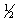 deFoliant3.2.7.5фолиант: Издание, формат которого составляет  долю бумажного листа.enfolio volume3.2.7.5фолиант: Издание, формат которого составляет  долю бумажного листа.frvolume in-folio3.2.8 Виды печатных изданий по характеру оформления и способу полиграфического исполнения3.2.8 Виды печатных изданий по характеру оформления и способу полиграфического исполнения3.2.8 Виды печатных изданий по характеру оформления и способу полиграфического исполнения3.2.8 Виды печатных изданий по характеру оформления и способу полиграфического исполнения3.2.8.1пейпербек: Карманное издание в бумажной обложке, выпущенное массовым тиражом.dePaperback3.2.8.1пейпербек: Карманное издание в бумажной обложке, выпущенное массовым тиражом.enpaperback edition3.2.8.1пейпербек: Карманное издание в бумажной обложке, выпущенное массовым тиражом.frlivrc broché3.2.8.2улучшенное издание: Издание, выпущенное в улучшенном художественном оформлении и полиграфическом исполнении: с использованием оригинального макета, шрифтов новых гарнитур, на высококачественной бумаге.3.2.8.2.1кипсек: Роскошно оформленная книга/альбом.dePrachtausgabe3.2.8.2.1кипсек: Роскошно оформленная книга/альбом.ende luxe edition3.2.8.2.1кипсек: Роскошно оформленная книга/альбом.frédition de luxe3.2.8.3факсимильное издание: Издание, с максимальной степенью подобия воспроизводящее подлинник (оригинал): по его размерам, внешнему виду бумаги, переплету, всем особенностям текста и иллюстраций, следам времени, пользования.defaksimile Ausgabe3.2.8.3факсимильное издание: Издание, с максимальной степенью подобия воспроизводящее подлинник (оригинал): по его размерам, внешнему виду бумаги, переплету, всем особенностям текста и иллюстраций, следам времени, пользования.enfacsimile edition3.2.8.3факсимильное издание: Издание, с максимальной степенью подобия воспроизводящее подлинник (оригинал): по его размерам, внешнему виду бумаги, переплету, всем особенностям текста и иллюстраций, следам времени, пользования.frédition en fac-similé3.2.8.3.1репринтное издание; кр. ф. репринт: Издание, выпуск которого осуществляется путем репродуцирования страниц издания, выбранного для воспроизведения.3.2.8.4ксилографическая книга: Издание, текст и иллюстрации которой выполнены в технике гравюры на дереве.3.2.8.5литографированное издание: Издание, текст и иллюстрации которого отпечатаны способом литографии.3.2.9 Виды изданий по принадлежности автору, издателю3.2.9 Виды изданий по принадлежности автору, издателю3.2.9 Виды изданий по принадлежности автору, издателю3.2.9 Виды изданий по принадлежности автору, издателю3.2.9.1анонимное издание: Издание, вышедшее в свет без указания имени автора, а также без обозначения издателя, места и года издания.deanonymer Ausgabe3.2.9.1анонимное издание: Издание, вышедшее в свет без указания имени автора, а также без обозначения издателя, места и года издания.enanonymous publication3.2.9.1анонимное издание: Издание, вышедшее в свет без указания имени автора, а также без обозначения издателя, места и года издания.frpublication anonyme3.2.9.2собственное издание: Издание, выпущенное на свои средства автором, который одновременно является и издателем.deeigene Ausgabe3.2.9.2собственное издание: Издание, выпущенное на свои средства автором, который одновременно является и издателем.enautor’s edition3.2.9.2собственное издание: Издание, выпущенное на свои средства автором, который одновременно является и издателем.frédition à compte d’auteur3.2.9.3прижизненное издание: Издание, вышедшее при жизни автора.Примечание - Прижизненное издание может быть авторизованным (одобренным автором) и неавторизованным.dezu lebzeitenerschiene Ausgabe3.2.9.3прижизненное издание: Издание, вышедшее при жизни автора.Примечание - Прижизненное издание может быть авторизованным (одобренным автором) и неавторизованным.enlifetime edition3.2.9.3прижизненное издание: Издание, вышедшее при жизни автора.Примечание - Прижизненное издание может быть авторизованным (одобренным автором) и неавторизованным.frédition du vivant3.2.9.4посмертное издание: Издание произведения автора, которое выпущено в свет вскоре после его смерти.deAusgabe aus dem Nachlass3.2.9.4посмертное издание: Издание произведения автора, которое выпущено в свет вскоре после его смерти.enposthumous edition3.2.9.4посмертное издание: Издание произведения автора, которое выпущено в свет вскоре после его смерти.frédition posthume3.2.9.5ведомственное издание: Издание, выпускаемое с грифом ведомства (учреждения, организации) и связанное, как правило, с деятельностью этого ведомства.deBehördendruck3.2.9.5ведомственное издание: Издание, выпускаемое с грифом ведомства (учреждения, организации) и связанное, как правило, с деятельностью этого ведомства.endepartmental publication3.2.9.5ведомственное издание: Издание, выпускаемое с грифом ведомства (учреждения, организации) и связанное, как правило, с деятельностью этого ведомства.frpublication officielle3.2.9.6совместное издание: Издание, выпускаемое от имени двух или нескольких издателей (издательств или частных лиц), предполагающее совместную авторскую и редакционно-издательскую работу над изданием, участие каждого из соиздателей в авторских правах на все издание или его часть.deGemeinschaftsausgabe3.2.9.6совместное издание: Издание, выпускаемое от имени двух или нескольких издателей (издательств или частных лиц), предполагающее совместную авторскую и редакционно-издательскую работу над изданием, участие каждого из соиздателей в авторских правах на все издание или его часть.enjoint publication3.2.9.6совместное издание: Издание, выпускаемое от имени двух или нескольких издателей (издательств или частных лиц), предполагающее совместную авторскую и редакционно-издательскую работу над изданием, участие каждого из соиздателей в авторских правах на все издание или его часть.frcoédition3.2.9.7фирменное издание: Издание, выпускаемое промышленной или торговой фирмой и содержащее сведения о производимой или продаваемой ею продукции либо данные, относящиеся к деятельности этой фирмы.deFirmenausgabc3.2.9.7фирменное издание: Издание, выпускаемое промышленной или торговой фирмой и содержащее сведения о производимой или продаваемой ею продукции либо данные, относящиеся к деятельности этой фирмы.enfirm publication3.2.9.7фирменное издание: Издание, выпускаемое промышленной или торговой фирмой и содержащее сведения о производимой или продаваемой ею продукции либо данные, относящиеся к деятельности этой фирмы.frpublication de firme3.2.9.8контрафактное издание; пиратское издание: Издание или часть тиража, выпущенные без ведома лиц, имеющих на него авторские и издательские права.3.2.10 Виды изданий по характеру обращения3.2.10 Виды изданий по характеру обращения3.2.10 Виды изданий по характеру обращения3.2.10 Виды изданий по характеру обращения3.2.10.1бесплатное издание: Издание, распространяемое бесплатно среди определенного круга читателей.deunentgeltliche Ausgabe3.2.10.1бесплатное издание: Издание, распространяемое бесплатно среди определенного круга читателей.enfree of charge publication3.2.10.1бесплатное издание: Издание, распространяемое бесплатно среди определенного круга читателей.frpublication gratuite3.2.10.2бестселлер: Книжное издание, выпущенное массовым тиражом, рассчитанное на самые широкие круги читателей и пользующееся наибольшим спросом.deBestseller3.2.10.2бестселлер: Книжное издание, выпущенное массовым тиражом, рассчитанное на самые широкие круги читателей и пользующееся наибольшим спросом.enbestseller3.2.10.2бестселлер: Книжное издание, выпущенное массовым тиражом, рассчитанное на самые широкие круги читателей и пользующееся наибольшим спросом.frlivre à succès3.2.10.3букинистическая книга: Книга, бывшая в употреблении и поступившая в повторное товарное обращение.ensecond-hand book3.2.10.3букинистическая книга: Книга, бывшая в употреблении и поступившая в повторное товарное обращение.frlivre d’occassion3.2.10.4издание на правах рукописи: Документ, размноженный ограниченным тиражом для распространения среди узкого круга лиц с целью предварительного ознакомления с его текстом.3.2.10.5нумерованное издание: Издание, каждый экземпляр которого имеет свой порядковый номер, напечатанный или отштампованный на титульном листе, его обороте или обложке.Примечание - Может быть пронумерована только часть тиража издания.denumerierte Ausgabe3.2.10.5нумерованное издание: Издание, каждый экземпляр которого имеет свой порядковый номер, напечатанный или отштампованный на титульном листе, его обороте или обложке.Примечание - Может быть пронумерована только часть тиража издания.ennumbered publication3.2.10.5нумерованное издание: Издание, каждый экземпляр которого имеет свой порядковый номер, напечатанный или отштампованный на титульном листе, его обороте или обложке.Примечание - Может быть пронумерована только часть тиража издания.frpublication numérotée3.2.10.6подписное издание: Издание, распространяемое по предварительной подписке.deSubskriptionsausgabe3.2.10.6подписное издание: Издание, распространяемое по предварительной подписке.ensubscription edition3.2.10.6подписное издание: Издание, распространяемое по предварительной подписке.frédition en souscription3.2.10.7редкое издание: Издание, сохранившееся или выпущенное в малом числе экземпляров и имеющее определенную ценность.deseltenes Buch3.2.10.7редкое издание: Издание, сохранившееся или выпущенное в малом числе экземпляров и имеющее определенную ценность.enrare book3.2.10.7редкое издание: Издание, сохранившееся или выпущенное в малом числе экземпляров и имеющее определенную ценность.frlivre rare3.2.11 Виды изданий, выпущенных в честь какого-либо события или лица3.2.11 Виды изданий, выпущенных в честь какого-либо события или лица3.2.11 Виды изданий, выпущенных в честь какого-либо события или лица3.2.11 Виды изданий, выпущенных в честь какого-либо события или лица3.2.11.1мемориальное издание: Издание, выпущенное в ознаменование какого-либо события или посвященное памяти какого-либо лица.deMemorialausgabe3.2.11.1мемориальное издание: Издание, выпущенное в ознаменование какого-либо события или посвященное памяти какого-либо лица.enmemorial edition3.2.11.1мемориальное издание: Издание, выпущенное в ознаменование какого-либо события или посвященное памяти какого-либо лица.frmélauges offerts à3.2.11.2юбилейное издание: Издание, приуроченное к юбилею какого-либо события, лица, организации и. как правило, улучшенного оформления.deJubiläumsausgabe3.2.11.2юбилейное издание: Издание, приуроченное к юбилею какого-либо события, лица, организации и. как правило, улучшенного оформления.enjubilee edition3.2.11.2юбилейное издание: Издание, приуроченное к юбилею какого-либо события, лица, организации и. как правило, улучшенного оформления.frpublication jubilaire